NOTES ABOUT THE USE OF THIS FORM:This form is designed to be completed on a computer.  Cells in the table below will expand to accommodate any amount of text … but we suggest that you keep the narrative as succinct as possible!Please keep the use of formatting to a minimum.  Importing formatted text onto a virtual learning platform presents challenges!This form assumes that the “unit of learning” is a module.  The module, in turn, would be included in a “course” (which is not referred to here).  Each module will have a series of components which have been called “units” – they may be called something different in your design (like “weeks”, or “sections”) and you are free to change the terminology.In the section about the authors of and contributors to the course, we have provided space for 5 co-authors (or co-contributors).  If there were more than six people on the team, please add additional rows to the table.Please ensure that you use student-friendly language.  So the intended learning outcomes will be framed using the word “you”, and not “the student”.  (This may be at odds with what you understand to be “academic” language.  The aim, in online and blended learning, is to use language that includes the student to the greatest extent possible.)Please note that module-level outcomes should be “overarching” outcomes onto which the unit-level outcomes map.  You should have a few (maybe 4) module-level outcomes, and a very few (two or three at the most) unit-level outcomes for each unit.The unit-level template should be copied so that there is a copy of the template for EACH unit/week/section.  Thus, if there are 15 units/weeks/sections in a module, you will copy the template 14 times and complete each copy for one unit/week/section.In the unit-level template, there is a space for a detailed description of student and teacher engagement with the unit.  Here we would expect to see a “blow-by-blow” account of how the unit “hangs together”.  What happens first?  And then?  What resources would students need to access for each part of the unit’s work?  Where would they find these?  Where is collaboration expected to happen?  How is it scaffolded?  And so on?  What happens in class?  What happens online?  How do these elements build on each other?  How long should students spend on each part of the unit?This is NOT a list of things that students (or teachers) do.  It is a detailed description of the process.We have used a generic set of headings in the template.  You are free to change the headings to suit the particular unit, but you are not free to ignore any of the required information.Be sure, when completing the unit-level template to contextualise the content … by which we mean that content needs to be grounded in real life – even mathematical equations need to be demonstrably linked to real life!  A student needs to know why they are engaging with the content.There are 2 templates on the following pages.  The Module-level template should be completed once, and the Unit-level template should be completed in respect of each of the Units (or Sections, or Weeks) in the Module(A Moodle common cartridge is a .ZIP file of your module – if it is created in Moodle – that can be imported into another university’s Moodle platform.)END OF UNIT/WEEK/SECTION-LEVEL TEMPLATEYou should copy sufficient unit templates so that there is one for each unit of your module in the space below.UNIT/WEEK/SECTION-LEVEL TEMPLATEEND OF UNIT/WEEK/SECTION-LEVEL TEMPLATEYou should copy sufficient unit templates so that there is one for each unit of your module in the space below.END OF UNIT/WEEK/SECTION-LEVEL TEMPLATEEND OF UNIT/WEEK/SECTION-LEVEL TEMPLATEEND OF UNIT/WEEK/SECTION-LEVEL TEMPLATEEND OF UNIT/WEEK/SECTION-LEVEL TEMPLATEEND OF UNIT/WEEK/SECTION-LEVEL TEMPLATEEND OF UNIT/WEEK/SECTION-LEVEL TEMPLATEEND OF UNIT/WEEK/SECTION-LEVEL TEMPLATEEND OF UNIT/WEEK/SECTION-LEVEL TEMPLATEDetails of institution that has developed the moduleDetails of institution that has developed the moduleName of UniversityMakerere UniversityName of institutional contactProf. Muyinda Paul BirevuEmail address of institutional contactmpbirevu@cees.mak.ac.ugDetails of Creative Commons licence (https://creativecommons.org/licenses/)Details of Creative Commons licence (https://creativecommons.org/licenses/)Licence typeCreative Commons Attribution-Non-commercial-ShareAlike 4.0 International License. 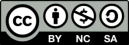 Details of the authors of/contributors to the course and their role (You can delete any sections that don’t apply.)Details of the authors of/contributors to the course and their role (You can delete any sections that don’t apply.)Lead author (+ email address)Salmon Mugoda (Email: smugoda@bams.mak.ac.ug)Responsible for:Module developmentCo-author/co-contributorStephen Mayende (stepmayende@yahoo.co.uk)Responsible for:Module developmentInformation regarding format of material to upload onto the OER Africa repositoryInformation regarding format of material to upload onto the OER Africa repositoryPrimary resource (Not PDF)MS wordWill a Moodle common cartridge be uploaded as well?YesCourse detailsCourse detailsCourse detailsCourse detailsModule title:Introductory MicroeconomicsIntroductory MicroeconomicsIntroductory MicroeconomicsUnder- or Post-graduate?Under-graduateYear of study:         1Class contact time (hours):40Number of credits:         4Private/online study hours:60Number of weeks of study:          14Total student learning hours:100Number of units of study:          10Programme(s) which might include this Module:Bachelor of Economics, Bachelor of Development Economics,  Bachelor of Arts Education,  Bachelor of Science Education, Bachelor of Statistics,  Bachelor of Social Science, Bachelor of Arts (Arts),  Bachelor of Commerce, Bachelor of Business Administration, Bachelor of Population Studies and Bachelor of Social Work and Social Administration,  Bachelor of Quantitative Economics,  Bachelor of Science Actuarial Sciences,  Bachelor of Science Business Statistics and  Bachelor of Population StudiesPre-requisite student abilities and knowledge:Computer knowledge since the course is a blended coursePre-requisite (or co-requisite) modules:NoneAim of the module:The aim of this module is to teach you how to reason like an economist, as you learn about various economic concepts and examine the principles of microeconomics. In addition, this module will develop your ability to understand theory and apply this knowledge in real-world situations.Brief description of module:This module is an introductory course that introduces you to a wide range of economic concepts. The module focuses on how economic systems operate to allocate resources, distribute income, and organize production through the decisions of individual economic agents such as households, firms and consumers. The module focuses on the operation of a market economy where markets determine society's production and consumption decisions by transmitting information about the plans of buyers and sellers. The module also covers key basic economic questions of what, where, and for whom to produce.Intended learning outcomes:At the end of this module, you will be able to:Explain the basic economic concepts in microeconomic theory;Determine how decisions of demand and supply of goods and services are made by consumers and suppliers;Relate inputs used in production to the resulting outputs, costs and revenues; andAnalyse the operations of the different market structures in an economy.Indicative content:This module will cover the following broad topics;1. Basic Concepts in Economics;2. Market Analysis;3. Elasticity;4. Consumer Behaviour;5. Production Theory;6. Theory of Costs;7. Perfect Competition and  Profit Maximization;8. Monopoly;9. Monopolistic Competition; and10. Oligopoly.Form of final/summative assessment:This will constitute of midterm assessment marked out of 30% and final written, innovative examination marked out of 70%Assessment of module-level learning outcomesAssessment of module-level learning outcomesModule-level learning outcomeModule assessment task/strategy1. Explain the basic economic concepts in microeconomic theoryi) E-tivity 1.1ii) E-tivity 2.1iii) Activity 3.1iv) Activity 4.1v) E-tivity 6.1vi) E-tivity 7.1vii) E-tivity 9.12. Determine how decisions of demand and supply of goods and services are made by consumers and suppliersi) Unit 2 Pre topic activityii) E-tivity 2.1iii) Activity 3.2iv) Activity 4.1v) E-tivity 5.1vi) E-tivity 7.1vii) E-tivity 8.1viii) E-tivity 9.1ix) Activity 10.13. Relate inputs used in production to the resulting outputs, costs and revenues.i) E-tivity 5.1ii) E-tivity 6.1iii) E-tivity 7.1iv) E-tivity 8.1v) E-tivity 9.1vi) E-tivity 10.14. Analyse the operations of the different market structures in an economyi) E-tivity 7.1iii) E-tivity 8.1iv) E-tivity 9.1v) E-tivity 10.1Significant features or elements of moduleBlended Learning PedagogyStudent profile in the context of this module:Student profile in the context of this module:What is the target group of students who would do this module?First year under-graduate students What skills should a student have already mastered before starting this Module?Computer skills and ability to use internetWhat prior knowledge of the subject matter should a student have?Elementary economics and business knowledgeNon-expert support:Non-expert support:What skills and prior knowledge of the subject mattershould facilitators have already mastered before starting to deliver this Module?Mastery of economics, Computer skills, e-moderation skills and basic mathematicsWhat skills do support staff need in order to support the delivery of this module?Computer skills, knowledge of the VLEQuality assurance mattersQuality assurance mattersQuality assurance mattersHow will feedback on module be obtained from students?There will be a formative feedback form sent to learners. They will also be encouraged to post their views on the VLE discussion board.There will be a formative feedback form sent to learners. They will also be encouraged to post their views on the VLE discussion board.How will student feedback be used to improve module?By incorporating their views that have been analysed and found to be relevant to the unit.By incorporating their views that have been analysed and found to be relevant to the unit.A certificate, signed by the university’s Head of Quality Assurance, confirming that the module meets the requirements of the PEBL QA rubric is attached.A certificate, signed by the university’s Head of Quality Assurance, confirming that the module meets the requirements of the PEBL QA rubric is attached.   Yes		    No	Unit-level overviewUnit-level overviewUnit/week/section 0Topic name:Getting StartedGetting StartedGetting StartedAim of the topic:This unit is intended to acquaint you with the virtual learning environment and online communication behavior (netiquette). The unit will also prepare you to socialise with others.This unit is intended to acquaint you with the virtual learning environment and online communication behavior (netiquette). The unit will also prepare you to socialise with others.This unit is intended to acquaint you with the virtual learning environment and online communication behavior (netiquette). The unit will also prepare you to socialise with others.This topic covers:Self-introduction, bonding, socialisation, team building and familiarization with the VLESelf-introduction, bonding, socialisation, team building and familiarization with the VLESelf-introduction, bonding, socialisation, team building and familiarization with the VLEIntended learning outcomes:At the end of this topic, you will be able to:1. Use the VLE;2. Socialise and bond with your fellow learners in the course;3. Update your profile by adding information and a photograph; and4. Practice good online communication behavior.At the end of this topic, you will be able to:1. Use the VLE;2. Socialise and bond with your fellow learners in the course;3. Update your profile by adding information and a photograph; and4. Practice good online communication behavior.At the end of this topic, you will be able to:1. Use the VLE;2. Socialise and bond with your fellow learners in the course;3. Update your profile by adding information and a photograph; and4. Practice good online communication behavior.Overview of student activity:Logging into the VLE, introducing yourself, updating your profile user name and password, visiting relevant offices and facilities like library and attending student briefings.Logging into the VLE, introducing yourself, updating your profile user name and password, visiting relevant offices and facilities like library and attending student briefings.Logging into the VLE, introducing yourself, updating your profile user name and password, visiting relevant offices and facilities like library and attending student briefings.Constructive alignment of unit level outcomes with module level outcomes, learning activities and assessment
(Pressing <Tab> at the end of the table will provide additional rows in the table, if required.)Constructive alignment of unit level outcomes with module level outcomes, learning activities and assessment
(Pressing <Tab> at the end of the table will provide additional rows in the table, if required.)Constructive alignment of unit level outcomes with module level outcomes, learning activities and assessment
(Pressing <Tab> at the end of the table will provide additional rows in the table, if required.)Constructive alignment of unit level outcomes with module level outcomes, learning activities and assessment
(Pressing <Tab> at the end of the table will provide additional rows in the table, if required.)Constructive alignment of unit level outcomes with module level outcomes, learning activities and assessment
(Pressing <Tab> at the end of the table will provide additional rows in the table, if required.)Intended unit learning outcomes:No of module-level outcomeActivity where students engage with this outcomeWhere and how is this outcome assessed?Where and how is this outcome assessed?At the end of this unit, you will be able to:At the end of this unit, you will be able to:At the end of this unit, you will be able to:At the end of this unit, you will be able to:At the end of this unit, you will be able to:1. Use the VLEi) Pre topic activity;ii) E-tivity 0.1i) Pre topic activity;ii) E-tivity 0.1i) Pre topic activity by successful posting your name on the VLE;ii) E-tivity 0.1 by posting a photograph on the VLE.2. Socialise and bond with your fellow learners in the coursei) Face-to-face; ii) E-tivity 0.2;iii) E-tivity 0.4i) Face-to-face; ii) E-tivity 0.2;iii) E-tivity 0.4i) Online by stating one’s expectations of the module and introducing other persons on the VLE.3. Update your profile by adding information and a personal photograph i) E-tivity 0.1i) E-tivity 0.1i) E-tivity 0.1 by posting your photograph on the VLE.4. Practice of good online communication behaviori) E-tivity 0.3i) E-tivity 0.3i) E-tivity 0.3 by stating and demonstrating good online communication behaviour.Detailed explanation of ALL student and teacher engagement with the unit:(This should be presented in the order that the activities take place.  So if students do work online before coming to the lecture, that should be shown ahead of what happens in class.If there is more than one opportunity for face-to-face contact, or more than one online task, there should be a separate section for each instance, and they should be presented in the template in the same order that students encounter them.)Content – such as lecture material – can EITHER be shown here OR added as clearly identifiable addenda to the document.  If you plan to use addenda, you should ensure that these are cross-referenced in this section.)Detailed explanation of ALL student and teacher engagement with the unit:(This should be presented in the order that the activities take place.  So if students do work online before coming to the lecture, that should be shown ahead of what happens in class.If there is more than one opportunity for face-to-face contact, or more than one online task, there should be a separate section for each instance, and they should be presented in the template in the same order that students encounter them.)Content – such as lecture material – can EITHER be shown here OR added as clearly identifiable addenda to the document.  If you plan to use addenda, you should ensure that these are cross-referenced in this section.)Detailed explanation of ALL student and teacher engagement with the unit:(This should be presented in the order that the activities take place.  So if students do work online before coming to the lecture, that should be shown ahead of what happens in class.If there is more than one opportunity for face-to-face contact, or more than one online task, there should be a separate section for each instance, and they should be presented in the template in the same order that students encounter them.)Content – such as lecture material – can EITHER be shown here OR added as clearly identifiable addenda to the document.  If you plan to use addenda, you should ensure that these are cross-referenced in this section.)Detailed explanation of ALL student and teacher engagement with the unit:(This should be presented in the order that the activities take place.  So if students do work online before coming to the lecture, that should be shown ahead of what happens in class.If there is more than one opportunity for face-to-face contact, or more than one online task, there should be a separate section for each instance, and they should be presented in the template in the same order that students encounter them.)Content – such as lecture material – can EITHER be shown here OR added as clearly identifiable addenda to the document.  If you plan to use addenda, you should ensure that these are cross-referenced in this section.)Module-level outcomes addressed: 	Module-level outcomes addressed: 	Module-level outcomes addressed: 	Module-level outcomes addressed: 	This unit supports all outcomes since the skills acquired will be applied throughout the module. This unit supports all outcomes since the skills acquired will be applied throughout the module. This unit supports all outcomes since the skills acquired will be applied throughout the module. This unit supports all outcomes since the skills acquired will be applied throughout the module. Purpose of the unit/week/section: Purpose of the unit/week/section: Purpose of the unit/week/section: Purpose of the unit/week/section: This is an orientation week which is intended to enable you familiarize with online learning and the general learner environment.   You will be expected to do e-tivities which include; how to log into the VLE, uploading your photograph and practicing good online communication skills. You will also visit relevant offices and facilities on campus.This is an orientation week which is intended to enable you familiarize with online learning and the general learner environment.   You will be expected to do e-tivities which include; how to log into the VLE, uploading your photograph and practicing good online communication skills. You will also visit relevant offices and facilities on campus.This is an orientation week which is intended to enable you familiarize with online learning and the general learner environment.   You will be expected to do e-tivities which include; how to log into the VLE, uploading your photograph and practicing good online communication skills. You will also visit relevant offices and facilities on campus.This is an orientation week which is intended to enable you familiarize with online learning and the general learner environment.   You will be expected to do e-tivities which include; how to log into the VLE, uploading your photograph and practicing good online communication skills. You will also visit relevant offices and facilities on campus.Over to you: (a description of the process of the section)Over to you: (a description of the process of the section)Over to you: (a description of the process of the section)Over to you: (a description of the process of the section)You will introduce yourself to your tutor and fellow learners physically or online before starting academic interactions. You will state your goals as well as expectations regarding the module. Your tutors are interested in knowing your expectations in this module and how to help you achieve them.You will introduce yourself to your tutor and fellow learners physically or online before starting academic interactions. You will state your goals as well as expectations regarding the module. Your tutors are interested in knowing your expectations in this module and how to help you achieve them.You will introduce yourself to your tutor and fellow learners physically or online before starting academic interactions. You will state your goals as well as expectations regarding the module. Your tutors are interested in knowing your expectations in this module and how to help you achieve them.You will introduce yourself to your tutor and fellow learners physically or online before starting academic interactions. You will state your goals as well as expectations regarding the module. Your tutors are interested in knowing your expectations in this module and how to help you achieve them.Pre-topic activity:Pre-topic activity: Number of hours2You will carry out the following activities:i) Contact the technical team in the college computer lab by calling +256 701 195 533, visiting or emailing Solomon at solmon.wamukota@mak.ac.ug and request for your personal username and password that will give you access to the Virtual Learning Environment (VLE).  (You will need to identify yourself by your student card);ii) While in the computer lab (or at home or on your device), try to log onto the VLE on URL: http://muele.mak.ac.ug, using the credentials that you were given.  If you are unable to log in, ask for help from the technical team;iii) Once you have accessed the VLE, find the link to this course (Introductory Microeconomics) and post your name in the Week 0 Pre-topic activity discussion board to indicate that you have arrived; andiv) Try to ensure that you have a digital photograph or passport of yourself as we will be using it in the course of the week.You will carry out the following activities:i) Contact the technical team in the college computer lab by calling +256 701 195 533, visiting or emailing Solomon at solmon.wamukota@mak.ac.ug and request for your personal username and password that will give you access to the Virtual Learning Environment (VLE).  (You will need to identify yourself by your student card);ii) While in the computer lab (or at home or on your device), try to log onto the VLE on URL: http://muele.mak.ac.ug, using the credentials that you were given.  If you are unable to log in, ask for help from the technical team;iii) Once you have accessed the VLE, find the link to this course (Introductory Microeconomics) and post your name in the Week 0 Pre-topic activity discussion board to indicate that you have arrived; andiv) Try to ensure that you have a digital photograph or passport of yourself as we will be using it in the course of the week.You will carry out the following activities:i) Contact the technical team in the college computer lab by calling +256 701 195 533, visiting or emailing Solomon at solmon.wamukota@mak.ac.ug and request for your personal username and password that will give you access to the Virtual Learning Environment (VLE).  (You will need to identify yourself by your student card);ii) While in the computer lab (or at home or on your device), try to log onto the VLE on URL: http://muele.mak.ac.ug, using the credentials that you were given.  If you are unable to log in, ask for help from the technical team;iii) Once you have accessed the VLE, find the link to this course (Introductory Microeconomics) and post your name in the Week 0 Pre-topic activity discussion board to indicate that you have arrived; andiv) Try to ensure that you have a digital photograph or passport of yourself as we will be using it in the course of the week.You will carry out the following activities:i) Contact the technical team in the college computer lab by calling +256 701 195 533, visiting or emailing Solomon at solmon.wamukota@mak.ac.ug and request for your personal username and password that will give you access to the Virtual Learning Environment (VLE).  (You will need to identify yourself by your student card);ii) While in the computer lab (or at home or on your device), try to log onto the VLE on URL: http://muele.mak.ac.ug, using the credentials that you were given.  If you are unable to log in, ask for help from the technical team;iii) Once you have accessed the VLE, find the link to this course (Introductory Microeconomics) and post your name in the Week 0 Pre-topic activity discussion board to indicate that you have arrived; andiv) Try to ensure that you have a digital photograph or passport of yourself as we will be using it in the course of the week.Face to face time: (if applicable)Face to face time: (if applicable)Number of hours4You will visit relevant offices and facilities which include: The library, bursar, academic registrar, halls of residence, computer laboratories, sports and games facilities etc. and attend student briefing by university officials. While on the tour, identify:i) Any colleague doing Introductory Microeconomics and find out more about the person; andii) Any other unique features/persons you come across.You will visit relevant offices and facilities which include: The library, bursar, academic registrar, halls of residence, computer laboratories, sports and games facilities etc. and attend student briefing by university officials. While on the tour, identify:i) Any colleague doing Introductory Microeconomics and find out more about the person; andii) Any other unique features/persons you come across.You will visit relevant offices and facilities which include: The library, bursar, academic registrar, halls of residence, computer laboratories, sports and games facilities etc. and attend student briefing by university officials. While on the tour, identify:i) Any colleague doing Introductory Microeconomics and find out more about the person; andii) Any other unique features/persons you come across.You will visit relevant offices and facilities which include: The library, bursar, academic registrar, halls of residence, computer laboratories, sports and games facilities etc. and attend student briefing by university officials. While on the tour, identify:i) Any colleague doing Introductory Microeconomics and find out more about the person; andii) Any other unique features/persons you come across.Online activity: Online activity: Number of hours3What should students do?E-tivity 0.1: Log into the VLE and follow the steps on the platform to uploading your         	       photograph.E-tivity 0.2: Introduce yourself and state your goals and expectations from this 	 	       module.E-tivity 0.3: Watch the following video on the importance of good online communication, make a summary of what you have learnt and share it with a colleague for comparison; (99) Netiquette - YouTube; https://www.youtube.com/watch?v=80uRE972uQ0E-tivity 0.4: Introduce to your colleagues the person you met while on the tour E-tivity 0.1: Log into the VLE and follow the steps on the platform to uploading your         	       photograph.E-tivity 0.2: Introduce yourself and state your goals and expectations from this 	 	       module.E-tivity 0.3: Watch the following video on the importance of good online communication, make a summary of what you have learnt and share it with a colleague for comparison; (99) Netiquette - YouTube; https://www.youtube.com/watch?v=80uRE972uQ0E-tivity 0.4: Introduce to your colleagues the person you met while on the tour E-tivity 0.1: Log into the VLE and follow the steps on the platform to uploading your         	       photograph.E-tivity 0.2: Introduce yourself and state your goals and expectations from this 	 	       module.E-tivity 0.3: Watch the following video on the importance of good online communication, make a summary of what you have learnt and share it with a colleague for comparison; (99) Netiquette - YouTube; https://www.youtube.com/watch?v=80uRE972uQ0E-tivity 0.4: Introduce to your colleagues the person you met while on the tour Where do they do it?On the VLEOn the VLEOn the VLEBy when should they do it?Sunday 15/08/2021Sunday 15/08/2021Sunday 15/08/2021E-moderator/tutor role: E-moderator/tutor role: E-moderator/tutor role: E-moderator/tutor role: The tutor will guide you to ensure that you do not miss out any steps on your blended learning journey and answer any questions as they arise. For more technical support you will be directed to technical support staff to respond to your queries. The tutor will guide you to ensure that you do not miss out any steps on your blended learning journey and answer any questions as they arise. For more technical support you will be directed to technical support staff to respond to your queries. The tutor will guide you to ensure that you do not miss out any steps on your blended learning journey and answer any questions as they arise. For more technical support you will be directed to technical support staff to respond to your queries. The tutor will guide you to ensure that you do not miss out any steps on your blended learning journey and answer any questions as they arise. For more technical support you will be directed to technical support staff to respond to your queries. How are the learning outcomes in this unit assessed?How are the learning outcomes in this unit assessed? Number of hours1We will use an assessment form where learners will tick off what they have been able to do. The form is available HereWe will use an assessment form where learners will tick off what they have been able to do. The form is available HereWe will use an assessment form where learners will tick off what they have been able to do. The form is available HereWe will use an assessment form where learners will tick off what they have been able to do. The form is available HereHow does this section link to other sections of the module? How does this section link to other sections of the module? How does this section link to other sections of the module? How does this section link to other sections of the module? This unit is the gate pass that will ease your comprehension of the module and links to all other units in terms of application of the skills that will be applied.This unit is the gate pass that will ease your comprehension of the module and links to all other units in terms of application of the skills that will be applied.This unit is the gate pass that will ease your comprehension of the module and links to all other units in terms of application of the skills that will be applied.This unit is the gate pass that will ease your comprehension of the module and links to all other units in terms of application of the skills that will be applied.= Total number of hours10Some important questionsSome important questionsWhich learning resources/ references will scaffold the students’ learning?VLE manual, University map and (99) Netiquette - YouTube  How are students enabled to access the resources?Links to the resources will be provided on the VLE by the tutorWhere in this unit are students expected to work collaboratively?During face-to-face timeHow has an inclusive approach been incorporated in this unit?This unit caters for inclusivity through several considerations including but not limited to; provision of both video and text resources, predominant use of MS word which is easily accessible by all, using both pronouns of gender (she/he), and no specific reference to a particular countryHow will feedback on unit be obtained from students?There will be a feedback form sent to learners. They will also be encouraged to post their views on the VLE discussion boardHow will student feedback be used to improve unit?By incorporating what has been analysed and found to be relevant to the unitAt which point(s) will students receive formative feedback on the work they have done in the unit?There will be immediate feedback during the face-to-face sessionsUnit-level overviewUnit-level overviewUnit/week/section1Topic name:Basic Concepts in  EconomicsBasic Concepts in  EconomicsBasic Concepts in  EconomicsAim of the topic:To introduce you to basic concepts in economics which will assist you understand the module.To introduce you to basic concepts in economics which will assist you understand the module.To introduce you to basic concepts in economics which will assist you understand the module.This topic covers:Definition of economics, Methodology, Models and Assumptions, Fundamentalquestions in Economics, Scarcity, Choice and Opportunity Cost, Production PossibilityCurve (PPC), Shifts in the PPC, Relationship between Production Possibility Curve,Choice and Opportunity Cost, Slope and Shape of a Production Possibility Frontier andtheir implications, The Traditional Economic System, The Command or CentrallyPlanned Economy, Pure Capitalism and Mixed Economy.Definition of economics, Methodology, Models and Assumptions, Fundamentalquestions in Economics, Scarcity, Choice and Opportunity Cost, Production PossibilityCurve (PPC), Shifts in the PPC, Relationship between Production Possibility Curve,Choice and Opportunity Cost, Slope and Shape of a Production Possibility Frontier andtheir implications, The Traditional Economic System, The Command or CentrallyPlanned Economy, Pure Capitalism and Mixed Economy.Definition of economics, Methodology, Models and Assumptions, Fundamentalquestions in Economics, Scarcity, Choice and Opportunity Cost, Production PossibilityCurve (PPC), Shifts in the PPC, Relationship between Production Possibility Curve,Choice and Opportunity Cost, Slope and Shape of a Production Possibility Frontier andtheir implications, The Traditional Economic System, The Command or CentrallyPlanned Economy, Pure Capitalism and Mixed Economy.Intended learning outcomes:At the end of this topic, you will be able to:Explain the basic concepts in economics.At the end of this topic, you will be able to:Explain the basic concepts in economics.At the end of this topic, you will be able to:Explain the basic concepts in economics.Overview of student activity:Read textbooks, Watch a video, discussions on the forumRead textbooks, Watch a video, discussions on the forumRead textbooks, Watch a video, discussions on the forumConstructive alignment of unit level outcomes with module level outcomes, learning activities and assessment
(Pressing <Tab> at the end of the table will provide additional rows in the table, if required.)Constructive alignment of unit level outcomes with module level outcomes, learning activities and assessment
(Pressing <Tab> at the end of the table will provide additional rows in the table, if required.)Constructive alignment of unit level outcomes with module level outcomes, learning activities and assessment
(Pressing <Tab> at the end of the table will provide additional rows in the table, if required.)Constructive alignment of unit level outcomes with module level outcomes, learning activities and assessment
(Pressing <Tab> at the end of the table will provide additional rows in the table, if required.)Intended unit learning outcomes:No of module-level outcomeActivity where students engage with this outcomeWhere and how is this outcome assessed?At the end of this unit, you will be able to:At the end of this unit, you will be able to:At the end of this unit, you will be able to:At the end of this unit, you will be able to:Explain the basic concepts in economics1, 2, 3, 4i) Pre topic activity;ii) E-tivity 1.1i) Online by posting summaries on the VLE for discussion and comments;ii) Online by posting group work to the tutor for formative assessment.Detailed explanation of ALL student and teacher engagement with the unit:(This should be presented in the order that the activities take place.  So if students do work online before coming to the lecture, that should be shown ahead of what happens in class.If there is more than one opportunity for face-to-face contact, or more than one online task, there should be a separate section for each instance, and they should be presented in the template in the same order that students encounter them.)Content – such as lecture material – can EITHER be shown here OR added as clearly identifiable addenda to the document.  If you plan to use addenda, you should ensure that these are cross-referenced in this section.)Detailed explanation of ALL student and teacher engagement with the unit:(This should be presented in the order that the activities take place.  So if students do work online before coming to the lecture, that should be shown ahead of what happens in class.If there is more than one opportunity for face-to-face contact, or more than one online task, there should be a separate section for each instance, and they should be presented in the template in the same order that students encounter them.)Content – such as lecture material – can EITHER be shown here OR added as clearly identifiable addenda to the document.  If you plan to use addenda, you should ensure that these are cross-referenced in this section.)Detailed explanation of ALL student and teacher engagement with the unit:(This should be presented in the order that the activities take place.  So if students do work online before coming to the lecture, that should be shown ahead of what happens in class.If there is more than one opportunity for face-to-face contact, or more than one online task, there should be a separate section for each instance, and they should be presented in the template in the same order that students encounter them.)Content – such as lecture material – can EITHER be shown here OR added as clearly identifiable addenda to the document.  If you plan to use addenda, you should ensure that these are cross-referenced in this section.)Detailed explanation of ALL student and teacher engagement with the unit:(This should be presented in the order that the activities take place.  So if students do work online before coming to the lecture, that should be shown ahead of what happens in class.If there is more than one opportunity for face-to-face contact, or more than one online task, there should be a separate section for each instance, and they should be presented in the template in the same order that students encounter them.)Content – such as lecture material – can EITHER be shown here OR added as clearly identifiable addenda to the document.  If you plan to use addenda, you should ensure that these are cross-referenced in this section.)Detailed explanation of ALL student and teacher engagement with the unit:(This should be presented in the order that the activities take place.  So if students do work online before coming to the lecture, that should be shown ahead of what happens in class.If there is more than one opportunity for face-to-face contact, or more than one online task, there should be a separate section for each instance, and they should be presented in the template in the same order that students encounter them.)Content – such as lecture material – can EITHER be shown here OR added as clearly identifiable addenda to the document.  If you plan to use addenda, you should ensure that these are cross-referenced in this section.)Module-level outcomes addressed: Module-level outcomes addressed: Module-level outcomes addressed: Module-level outcomes addressed: Module-level outcomes addressed: Unit one addresses module-level outcomes 1, 2, 3 and 4Unit one addresses module-level outcomes 1, 2, 3 and 4Unit one addresses module-level outcomes 1, 2, 3 and 4Unit one addresses module-level outcomes 1, 2, 3 and 4Unit one addresses module-level outcomes 1, 2, 3 and 4Purpose of the unit/week/section: Purpose of the unit/week/section: Purpose of the unit/week/section: Purpose of the unit/week/section: Purpose of the unit/week/section: Economics has basic concepts which need to be mastered by learners. These concepts underpin the application of economics. Once they are embedded, you will be able to apply them in real life situations, such as how consumers and producers make decisions. Week 1 provides insights into the module which will help you to understand its broader aspects.Economics has basic concepts which need to be mastered by learners. These concepts underpin the application of economics. Once they are embedded, you will be able to apply them in real life situations, such as how consumers and producers make decisions. Week 1 provides insights into the module which will help you to understand its broader aspects.Economics has basic concepts which need to be mastered by learners. These concepts underpin the application of economics. Once they are embedded, you will be able to apply them in real life situations, such as how consumers and producers make decisions. Week 1 provides insights into the module which will help you to understand its broader aspects.Economics has basic concepts which need to be mastered by learners. These concepts underpin the application of economics. Once they are embedded, you will be able to apply them in real life situations, such as how consumers and producers make decisions. Week 1 provides insights into the module which will help you to understand its broader aspects.Economics has basic concepts which need to be mastered by learners. These concepts underpin the application of economics. Once they are embedded, you will be able to apply them in real life situations, such as how consumers and producers make decisions. Week 1 provides insights into the module which will help you to understand its broader aspects.Over to you: (a description of the process of the section)Over to you: (a description of the process of the section)Over to you: (a description of the process of the section)Over to you: (a description of the process of the section)Over to you: (a description of the process of the section)This unit deals with the key concepts in microeconomic theory and these are staggered throughout the module. In this unit you will learn about the basic concepts in economics which provide insights into the module.  Your tutor will also conduct online lectures on the unit to help you comprehend the subject contentThis unit deals with the key concepts in microeconomic theory and these are staggered throughout the module. In this unit you will learn about the basic concepts in economics which provide insights into the module.  Your tutor will also conduct online lectures on the unit to help you comprehend the subject contentThis unit deals with the key concepts in microeconomic theory and these are staggered throughout the module. In this unit you will learn about the basic concepts in economics which provide insights into the module.  Your tutor will also conduct online lectures on the unit to help you comprehend the subject contentThis unit deals with the key concepts in microeconomic theory and these are staggered throughout the module. In this unit you will learn about the basic concepts in economics which provide insights into the module.  Your tutor will also conduct online lectures on the unit to help you comprehend the subject contentThis unit deals with the key concepts in microeconomic theory and these are staggered throughout the module. In this unit you will learn about the basic concepts in economics which provide insights into the module.  Your tutor will also conduct online lectures on the unit to help you comprehend the subject contentPre-topic activity: Pre-topic activity:  Number of hours4 4 Welcome to the study of Introductory microeconomics. This is a blended course having elements of face-to-face, self-study, group work and online study. This course will have regular weekly assignments, forum discussion as well as class discussion.  Watch the following videos:i) https://www.youtube.com/watch?v=IzccVWouIxM, ii) https://www.youtube.com/watch?v=W9IjktFC9Tg Summarise the key concepts learnt and post to the discussion board. Identify those concepts appearing in the posts of any two of your colleagues and you had not captured them in your write-up. Define those new concepts, add them to your own list and post the final write-up to your portfolio.Welcome to the study of Introductory microeconomics. This is a blended course having elements of face-to-face, self-study, group work and online study. This course will have regular weekly assignments, forum discussion as well as class discussion.  Watch the following videos:i) https://www.youtube.com/watch?v=IzccVWouIxM, ii) https://www.youtube.com/watch?v=W9IjktFC9Tg Summarise the key concepts learnt and post to the discussion board. Identify those concepts appearing in the posts of any two of your colleagues and you had not captured them in your write-up. Define those new concepts, add them to your own list and post the final write-up to your portfolio.Welcome to the study of Introductory microeconomics. This is a blended course having elements of face-to-face, self-study, group work and online study. This course will have regular weekly assignments, forum discussion as well as class discussion.  Watch the following videos:i) https://www.youtube.com/watch?v=IzccVWouIxM, ii) https://www.youtube.com/watch?v=W9IjktFC9Tg Summarise the key concepts learnt and post to the discussion board. Identify those concepts appearing in the posts of any two of your colleagues and you had not captured them in your write-up. Define those new concepts, add them to your own list and post the final write-up to your portfolio.Welcome to the study of Introductory microeconomics. This is a blended course having elements of face-to-face, self-study, group work and online study. This course will have regular weekly assignments, forum discussion as well as class discussion.  Watch the following videos:i) https://www.youtube.com/watch?v=IzccVWouIxM, ii) https://www.youtube.com/watch?v=W9IjktFC9Tg Summarise the key concepts learnt and post to the discussion board. Identify those concepts appearing in the posts of any two of your colleagues and you had not captured them in your write-up. Define those new concepts, add them to your own list and post the final write-up to your portfolio.Welcome to the study of Introductory microeconomics. This is a blended course having elements of face-to-face, self-study, group work and online study. This course will have regular weekly assignments, forum discussion as well as class discussion.  Watch the following videos:i) https://www.youtube.com/watch?v=IzccVWouIxM, ii) https://www.youtube.com/watch?v=W9IjktFC9Tg Summarise the key concepts learnt and post to the discussion board. Identify those concepts appearing in the posts of any two of your colleagues and you had not captured them in your write-up. Define those new concepts, add them to your own list and post the final write-up to your portfolio.Face to face time: (if applicable)Face to face time: (if applicable)Number of hours00Online activity: Online activity: Number of hours33What should students do?Read Microeconomics 8th Ed. by Perloff, Chapter 1 (pages 25-32) available on the link;  https://drive.google.com/file/d/1wZw791AcWGIRPI1jckTrASW8lpgcg-Vx/view and attempt the following task:E-tivity 1.1 : Choose any commodities of your choice to explain the concepts of scarcity, choice, opportunity cost and PPF. This is a group e-tivity. The groups will be formed through self-selection. Post your work on the unit one discussion board for comments from your colleagues and tutor. At the end of the discussion we will come up a comprehensive list of key concepts in economics.Read Microeconomics 8th Ed. by Perloff, Chapter 1 (pages 25-32) available on the link;  https://drive.google.com/file/d/1wZw791AcWGIRPI1jckTrASW8lpgcg-Vx/view and attempt the following task:E-tivity 1.1 : Choose any commodities of your choice to explain the concepts of scarcity, choice, opportunity cost and PPF. This is a group e-tivity. The groups will be formed through self-selection. Post your work on the unit one discussion board for comments from your colleagues and tutor. At the end of the discussion we will come up a comprehensive list of key concepts in economics.Read Microeconomics 8th Ed. by Perloff, Chapter 1 (pages 25-32) available on the link;  https://drive.google.com/file/d/1wZw791AcWGIRPI1jckTrASW8lpgcg-Vx/view and attempt the following task:E-tivity 1.1 : Choose any commodities of your choice to explain the concepts of scarcity, choice, opportunity cost and PPF. This is a group e-tivity. The groups will be formed through self-selection. Post your work on the unit one discussion board for comments from your colleagues and tutor. At the end of the discussion we will come up a comprehensive list of key concepts in economics.Read Microeconomics 8th Ed. by Perloff, Chapter 1 (pages 25-32) available on the link;  https://drive.google.com/file/d/1wZw791AcWGIRPI1jckTrASW8lpgcg-Vx/view and attempt the following task:E-tivity 1.1 : Choose any commodities of your choice to explain the concepts of scarcity, choice, opportunity cost and PPF. This is a group e-tivity. The groups will be formed through self-selection. Post your work on the unit one discussion board for comments from your colleagues and tutor. At the end of the discussion we will come up a comprehensive list of key concepts in economics.Where do they do it?Online and posting to the discussion board of the VLEOnline and posting to the discussion board of the VLEOnline and posting to the discussion board of the VLEOnline and posting to the discussion board of the VLEBy when should they do it?By Sunday 29/08/2021 By Sunday 29/08/2021 By Sunday 29/08/2021 By Sunday 29/08/2021 E-moderator/tutor role: E-moderator/tutor role: E-moderator/tutor role: E-moderator/tutor role: E-moderator/tutor role: Ensure that learners actively participate and provide feedback via the VLE through e-moderation.Ensure that learners actively participate and provide feedback via the VLE through e-moderation.Ensure that learners actively participate and provide feedback via the VLE through e-moderation.Ensure that learners actively participate and provide feedback via the VLE through e-moderation.Ensure that learners actively participate and provide feedback via the VLE through e-moderation.How are the learning outcomes in this unit assessed?How are the learning outcomes in this unit assessed? Number of hours   1   1Learning outcome 1 will be assessed using the rubric belowLearning outcome 1 will be assessed using the rubric belowLearning outcome 1 will be assessed using the rubric belowLearning outcome 1 will be assessed using the rubric belowLearning outcome 1 will be assessed using the rubric belowHow does this section link to other sections of the module? How does this section link to other sections of the module? How does this section link to other sections of the module? How does this section link to other sections of the module? How does this section link to other sections of the module? This section provides a mastery of the key concepts which are fundamental in comprehending the module. It therefore links to all the units of the module.This section provides a mastery of the key concepts which are fundamental in comprehending the module. It therefore links to all the units of the module.This section provides a mastery of the key concepts which are fundamental in comprehending the module. It therefore links to all the units of the module.This section provides a mastery of the key concepts which are fundamental in comprehending the module. It therefore links to all the units of the module.This section provides a mastery of the key concepts which are fundamental in comprehending the module. It therefore links to all the units of the module.= Total number of hours= Total number of hours= Total number of hours8Some important questionsSome important questionsWhich learning resources/ references will scaffold the students’ learning?i) Tutor’s power point presentations on the unit;ii) Microeconomics 8th Ed. By Perloff, Chapter1 pages (25-32);  andYou tube videosi) https://www.youtube.com/watch?v=W9IjktFC9Tg ii) https://www.youtube.com/watch?v=IzccVWouIxMHow are students enabled to access the resources?The students will be trained during week zero how to navigate the VLE and links to learning materials will be provided on the VLE platform to access study resources. In case of any challenges, students will contact the VLE support staff in the laboratory via the details provided in unit zero. Where in this unit are students expected to work collaboratively?E-tivity 1.1How has an inclusive approach been incorporated in this unit?This unit caters for inclusivity through several considerations including but not limited to; group discussions, provision of both video and text resources, predominant use of MS word which is easily accessible by all, using both pronouns of gender she/he, and no specific reference to a particular country. The slow learners can take time making use of the available learning materials instead of being constrained to learning at a specific point in time.How will feedback on unit be obtained from students?There will be a feedback form sent to learners. They will also be encouraged to post their views on the VLE discussion board. Click here for the feedback formHow will student feedback be used to improve unit?By incorporating what has been analysed and found to be relevant to the unitAt which point(s) will students receive formative feedback on the work they have done in the unit?Unit-level overviewUnit-level overviewUnit/week/section2Topic name:Market AnalysisMarket AnalysisMarket AnalysisAim of the topic:This unit will help you understand how markets operate so that you are able to determine how changes in variables such as price affect consumers’ and producers’ decisions.This unit will help you understand how markets operate so that you are able to determine how changes in variables such as price affect consumers’ and producers’ decisions.This unit will help you understand how markets operate so that you are able to determine how changes in variables such as price affect consumers’ and producers’ decisions.This topic covers:Demand Function, Demand curve, Change in Quantity Demanded Vs Change indemand, Market Demand Curve, Supply Curve, Change in Quantity supplied andChange in supply, Market Supply Curve, Market Equilibrium, Consumer’s Surplusand Producer’s Surplus, Deviations from Equilibrium, Externalities, their Effects onConsumption and Production and Solutions to Externalities, Price Ceiling Vs Pricefloor, Consumer Sovereignty, Effect of Tax on Equilibrium Price and Quantity, Effect ofTax on Consumer’s and Producer’s Surpluses and Dead weight loss.Demand Function, Demand curve, Change in Quantity Demanded Vs Change indemand, Market Demand Curve, Supply Curve, Change in Quantity supplied andChange in supply, Market Supply Curve, Market Equilibrium, Consumer’s Surplusand Producer’s Surplus, Deviations from Equilibrium, Externalities, their Effects onConsumption and Production and Solutions to Externalities, Price Ceiling Vs Pricefloor, Consumer Sovereignty, Effect of Tax on Equilibrium Price and Quantity, Effect ofTax on Consumer’s and Producer’s Surpluses and Dead weight loss.Demand Function, Demand curve, Change in Quantity Demanded Vs Change indemand, Market Demand Curve, Supply Curve, Change in Quantity supplied andChange in supply, Market Supply Curve, Market Equilibrium, Consumer’s Surplusand Producer’s Surplus, Deviations from Equilibrium, Externalities, their Effects onConsumption and Production and Solutions to Externalities, Price Ceiling Vs Pricefloor, Consumer Sovereignty, Effect of Tax on Equilibrium Price and Quantity, Effect ofTax on Consumer’s and Producer’s Surpluses and Dead weight loss.Intended learning outcomes:At the end of this topic, you will be able to:1. Determine the demand and supply of goods and services in a market and the equilibrium position.At the end of this topic, you will be able to:1. Determine the demand and supply of goods and services in a market and the equilibrium position.At the end of this topic, you will be able to:1. Determine the demand and supply of goods and services in a market and the equilibrium position.Overview of student activity:Read textbooks, Watch a video, discuss on the forumRead textbooks, Watch a video, discuss on the forumRead textbooks, Watch a video, discuss on the forumConstructive alignment of unit level outcomes with module level outcomes, learning activities and assessment
(Pressing <Tab> at the end of the table will provide additional rows in the table, if required.)Constructive alignment of unit level outcomes with module level outcomes, learning activities and assessment
(Pressing <Tab> at the end of the table will provide additional rows in the table, if required.)Constructive alignment of unit level outcomes with module level outcomes, learning activities and assessment
(Pressing <Tab> at the end of the table will provide additional rows in the table, if required.)Constructive alignment of unit level outcomes with module level outcomes, learning activities and assessment
(Pressing <Tab> at the end of the table will provide additional rows in the table, if required.)Intended unit learning outcomes:No of module-level outcomeActivity where students engage with this outcomeWhere and how is this outcome assessed?At the end of this unit, you will be able to:At the end of this unit, you will be able to:At the end of this unit, you will be able to:At the end of this unit, you will be able to:1. Determine the demand and supply of goods and services in the market and the equilibrium position2i) Over to you sectionii) Pre-topic activityiii) E-tivity 2.1i) Online through posts of summaries of factors affecting demand and supply on the discussion board;ii) Online by posting e-tivity 2.1  to the tutor for formative assessment.Detailed explanation of ALL student and teacher engagement with the unit:(This should be presented in the order that the activities take place.  So if students do work online before coming to the lecture, that should be shown ahead of what happens in class.If there is more than one opportunity for face-to-face contact, or more than one online task, there should be a separate section for each instance, and they should be presented in the template in the same order that students encounter them.)Content – such as lecture material – can EITHER be shown here OR added as clearly identifiable addenda to the document.  If you plan to use addenda, you should ensure that these are cross-referenced in this section.)Detailed explanation of ALL student and teacher engagement with the unit:(This should be presented in the order that the activities take place.  So if students do work online before coming to the lecture, that should be shown ahead of what happens in class.If there is more than one opportunity for face-to-face contact, or more than one online task, there should be a separate section for each instance, and they should be presented in the template in the same order that students encounter them.)Content – such as lecture material – can EITHER be shown here OR added as clearly identifiable addenda to the document.  If you plan to use addenda, you should ensure that these are cross-referenced in this section.)Detailed explanation of ALL student and teacher engagement with the unit:(This should be presented in the order that the activities take place.  So if students do work online before coming to the lecture, that should be shown ahead of what happens in class.If there is more than one opportunity for face-to-face contact, or more than one online task, there should be a separate section for each instance, and they should be presented in the template in the same order that students encounter them.)Content – such as lecture material – can EITHER be shown here OR added as clearly identifiable addenda to the document.  If you plan to use addenda, you should ensure that these are cross-referenced in this section.)Detailed explanation of ALL student and teacher engagement with the unit:(This should be presented in the order that the activities take place.  So if students do work online before coming to the lecture, that should be shown ahead of what happens in class.If there is more than one opportunity for face-to-face contact, or more than one online task, there should be a separate section for each instance, and they should be presented in the template in the same order that students encounter them.)Content – such as lecture material – can EITHER be shown here OR added as clearly identifiable addenda to the document.  If you plan to use addenda, you should ensure that these are cross-referenced in this section.)Module-level outcomes addressed:Module-level outcomes addressed:Module-level outcomes addressed:Module-level outcomes addressed:This unit addresses module-level outcome 2This unit addresses module-level outcome 2This unit addresses module-level outcome 2This unit addresses module-level outcome 2Purpose of the unit/week/section:Purpose of the unit/week/section:Purpose of the unit/week/section:Purpose of the unit/week/section:This unit will help you determine the quantity demanded and quantity supplied of goods and services in a marketThis unit will help you determine the quantity demanded and quantity supplied of goods and services in a marketThis unit will help you determine the quantity demanded and quantity supplied of goods and services in a marketThis unit will help you determine the quantity demanded and quantity supplied of goods and services in a marketOver to you: (a description of the process of the section)Over to you: (a description of the process of the section)Over to you: (a description of the process of the section)Over to you: (a description of the process of the section)Read Microeconomics 8th Ed. by Perloff, Chapter 2 pages (33-57) available on the link; https://drive.google.com/file/d/1wZw791AcWGIRPI1jckTrASW8lpgcg-Vx/view. This focuses on the determinants of demand and supply in the market. Summarise the main ideas from the chapter and use the information while attempting task e-tivity 2.1.  Your tutor will also conduct a power point presentation on the unit to help you comprehend the subject contentRead Microeconomics 8th Ed. by Perloff, Chapter 2 pages (33-57) available on the link; https://drive.google.com/file/d/1wZw791AcWGIRPI1jckTrASW8lpgcg-Vx/view. This focuses on the determinants of demand and supply in the market. Summarise the main ideas from the chapter and use the information while attempting task e-tivity 2.1.  Your tutor will also conduct a power point presentation on the unit to help you comprehend the subject contentRead Microeconomics 8th Ed. by Perloff, Chapter 2 pages (33-57) available on the link; https://drive.google.com/file/d/1wZw791AcWGIRPI1jckTrASW8lpgcg-Vx/view. This focuses on the determinants of demand and supply in the market. Summarise the main ideas from the chapter and use the information while attempting task e-tivity 2.1.  Your tutor will also conduct a power point presentation on the unit to help you comprehend the subject contentRead Microeconomics 8th Ed. by Perloff, Chapter 2 pages (33-57) available on the link; https://drive.google.com/file/d/1wZw791AcWGIRPI1jckTrASW8lpgcg-Vx/view. This focuses on the determinants of demand and supply in the market. Summarise the main ideas from the chapter and use the information while attempting task e-tivity 2.1.  Your tutor will also conduct a power point presentation on the unit to help you comprehend the subject contentPre-topic activity: Pre-topic activity:  Number of hours4Watch the videos provided in the links below and make summaries of the factors affecting demand and supply of a commodity in a market. Post your summaries on the discussion board for comments from fellow learners. 1. Demand and the demand curve; https://www.youtube.com/watch?v=aH_XC6EAzXE2. Supply and the supply curve; https://www.youtube.com/watch?v=qMX3CJDt22oWatch the videos provided in the links below and make summaries of the factors affecting demand and supply of a commodity in a market. Post your summaries on the discussion board for comments from fellow learners. 1. Demand and the demand curve; https://www.youtube.com/watch?v=aH_XC6EAzXE2. Supply and the supply curve; https://www.youtube.com/watch?v=qMX3CJDt22oWatch the videos provided in the links below and make summaries of the factors affecting demand and supply of a commodity in a market. Post your summaries on the discussion board for comments from fellow learners. 1. Demand and the demand curve; https://www.youtube.com/watch?v=aH_XC6EAzXE2. Supply and the supply curve; https://www.youtube.com/watch?v=qMX3CJDt22oWatch the videos provided in the links below and make summaries of the factors affecting demand and supply of a commodity in a market. Post your summaries on the discussion board for comments from fellow learners. 1. Demand and the demand curve; https://www.youtube.com/watch?v=aH_XC6EAzXE2. Supply and the supply curve; https://www.youtube.com/watch?v=qMX3CJDt22oFace to face time: (if applicable)Face to face time: (if applicable)Number of hours0Online activity: Online activity: Number of hours10What should students do?Using the readings in the over to you section and the video links in the pre topic activity, attempt the following task:i) E-tivity 2.1 Choose a commodity of your choice to illustrate the concept of market equilibrium and list the factors that determine the demand and supply of the commodity in question.  This will be done in groups of five learners. The group will be created by selecting each fifth person from an alphabetical class list. Post your work to your tutor for formative assessment. Each learner needs to show the role played in the group assignment.Using the readings in the over to you section and the video links in the pre topic activity, attempt the following task:i) E-tivity 2.1 Choose a commodity of your choice to illustrate the concept of market equilibrium and list the factors that determine the demand and supply of the commodity in question.  This will be done in groups of five learners. The group will be created by selecting each fifth person from an alphabetical class list. Post your work to your tutor for formative assessment. Each learner needs to show the role played in the group assignment.Using the readings in the over to you section and the video links in the pre topic activity, attempt the following task:i) E-tivity 2.1 Choose a commodity of your choice to illustrate the concept of market equilibrium and list the factors that determine the demand and supply of the commodity in question.  This will be done in groups of five learners. The group will be created by selecting each fifth person from an alphabetical class list. Post your work to your tutor for formative assessment. Each learner needs to show the role played in the group assignment.Where do they do it?On their computers and posting to the discussion board of the VLEOn their computers and posting to the discussion board of the VLEOn their computers and posting to the discussion board of the VLEBy when should they do it?By Sunday 12/09/2021By Sunday 12/09/2021By Sunday 12/09/2021E-moderator/tutor role: E-moderator/tutor role: E-moderator/tutor role: E-moderator/tutor role: Ensure that learners actively participate and provide feedback via the VLE  through e-moderation.Ensure that learners actively participate and provide feedback via the VLE  through e-moderation.Ensure that learners actively participate and provide feedback via the VLE  through e-moderation.Ensure that learners actively participate and provide feedback via the VLE  through e-moderation.How are the learning outcomes in this unit assessed?How are the learning outcomes in this unit assessed? Number of hoursLearning outcome 1 will be assessed using the rubric belowLearning outcome 1 will be assessed using the rubric belowLearning outcome 1 will be assessed using the rubric belowLearning outcome 1 will be assessed using the rubric belowHow does this section link to other sections of the module? How does this section link to other sections of the module? How does this section link to other sections of the module? How does this section link to other sections of the module? This unit deals with the determinants of quantity demanded and quantity supplied of goods and services in the market which feature thought the module.This unit deals with the determinants of quantity demanded and quantity supplied of goods and services in the market which feature thought the module.This unit deals with the determinants of quantity demanded and quantity supplied of goods and services in the market which feature thought the module.This unit deals with the determinants of quantity demanded and quantity supplied of goods and services in the market which feature thought the module.= Total number of hours14Some important questionsSome important questionsWhich learning resources/ references will scaffold the students’ learning?i)  Tutor’s power point presentations on the unit;ii) Microeconomics 8th Ed. By Perloff, Chapter 2 pages (33-57)Videos:i) Demand and demand curve; https://www.youtube.com/watch?v=aH_XC6EAzXEii) Supply and supply curve; https://www.youtube.com/watch?v=qMX3CJDt22oHow are students enabled to access the resources?The students will be trained during week zero how to navigate the VLE and links to learning materials will be provided on the VLE platform to access study resources. In case of any challenges, students will contact the VLE support staff in the laboratory via the details provided in unit zero.Where in this unit are students expected to work collaboratively?E-tivity 2.1How has an inclusive approach been incorporated in this unit?This unit caters for inclusivity through several considerations including but not limited to; group discussions, provision of both video and text resources, predominant use of MS word which is easily accessible by all, using both pronouns of gender she/he, and no specific reference to a particular country. The slow learners can take time making use of the available learning materials instead of being constrained to learning at a specific point in time.How will feedback on unit be obtained from students?There will be a feedback form sent to learners. They will also be encouraged to post their views on discussion board of  the VLE Click here for the feedback formHow will student feedback be used to improve unit?By incorporating what has been analysed and found to be relevant to the unit.At which point(s) will students receive formative feedback on the work they have done in the unit?E-tivity feedback will be received in a week’s time after posting through tutor comments on the portfolio posts.Unit-level overviewUnit-level overviewUnit/week/section3Topic name:ElasticityElasticityElasticityAim of the topic:This unit will help you understand how producers use the knowledge of elasticity to make output and pricing decisions for goods and services.This unit will help you understand how producers use the knowledge of elasticity to make output and pricing decisions for goods and services.This unit will help you understand how producers use the knowledge of elasticity to make output and pricing decisions for goods and services.This topic covers:Elasticity of Demand, Price Elasticity of Demand, Point elasticity and Arc Elasticity, Arc elasticity, Price Elasticity of Demand along a Linear Demand Curve, Factors that Affect the Coefficient of Price Elasticity of Demand, Cross Elasticity, Income Elasticity of Demand, Factors that affect the Coefficient of Income Elasticity of Demand and Applications of  Price Elasticity of Demand.Elasticity of Demand, Price Elasticity of Demand, Point elasticity and Arc Elasticity, Arc elasticity, Price Elasticity of Demand along a Linear Demand Curve, Factors that Affect the Coefficient of Price Elasticity of Demand, Cross Elasticity, Income Elasticity of Demand, Factors that affect the Coefficient of Income Elasticity of Demand and Applications of  Price Elasticity of Demand.Elasticity of Demand, Price Elasticity of Demand, Point elasticity and Arc Elasticity, Arc elasticity, Price Elasticity of Demand along a Linear Demand Curve, Factors that Affect the Coefficient of Price Elasticity of Demand, Cross Elasticity, Income Elasticity of Demand, Factors that affect the Coefficient of Income Elasticity of Demand and Applications of  Price Elasticity of Demand.Intended learning outcomes:At the end of this topic, you will be able to:1. Calculate the different types of elasticity and apply them to make output and pricing decisions.At the end of this topic, you will be able to:1. Calculate the different types of elasticity and apply them to make output and pricing decisions.At the end of this topic, you will be able to:1. Calculate the different types of elasticity and apply them to make output and pricing decisions.Overview of student activity:Read textbooks, watch a video and in class discussionsRead textbooks, watch a video and in class discussionsRead textbooks, watch a video and in class discussionsConstructive alignment of unit level outcomes with module level outcomes, learning activities and assessment
(Pressing <Tab> at the end of the table will provide additional rows in the table, if required.)Constructive alignment of unit level outcomes with module level outcomes, learning activities and assessment
(Pressing <Tab> at the end of the table will provide additional rows in the table, if required.)Constructive alignment of unit level outcomes with module level outcomes, learning activities and assessment
(Pressing <Tab> at the end of the table will provide additional rows in the table, if required.)Constructive alignment of unit level outcomes with module level outcomes, learning activities and assessment
(Pressing <Tab> at the end of the table will provide additional rows in the table, if required.)Intended unit learning outcomes:No of module-level outcomeActivity where students engage with this outcomeWhere and how is this outcome assessed?At the end of this unit, you will be able to:At the end of this unit, you will be able to:At the end of this unit, you will be able to:At the end of this unit, you will be able to:1. Calculate the different types of elasticity and apply them to make output and pricing decisions1, 2 & 4i) Pre-topicii) Activity 3.2iii) Activity 3.3i) In Class through presentation of group summariesii) On paper and forwarded to tutor for formative assessment Detailed explanation of ALL student and teacher engagement with the unit:(This should be presented in the order that the activities take place.  So if students do work online before coming to the lecture, that should be shown ahead of what happens in class.If there is more than one opportunity for face-to-face contact, or more than one online task, there should be a separate section for each instance, and they should be presented in the template in the same order that students encounter them.)Content – such as lecture material – can EITHER be shown here OR added as clearly identifiable addenda to the document.  If you plan to use addenda, you should ensure that these are cross-referenced in this section.)Detailed explanation of ALL student and teacher engagement with the unit:(This should be presented in the order that the activities take place.  So if students do work online before coming to the lecture, that should be shown ahead of what happens in class.If there is more than one opportunity for face-to-face contact, or more than one online task, there should be a separate section for each instance, and they should be presented in the template in the same order that students encounter them.)Content – such as lecture material – can EITHER be shown here OR added as clearly identifiable addenda to the document.  If you plan to use addenda, you should ensure that these are cross-referenced in this section.)Detailed explanation of ALL student and teacher engagement with the unit:(This should be presented in the order that the activities take place.  So if students do work online before coming to the lecture, that should be shown ahead of what happens in class.If there is more than one opportunity for face-to-face contact, or more than one online task, there should be a separate section for each instance, and they should be presented in the template in the same order that students encounter them.)Content – such as lecture material – can EITHER be shown here OR added as clearly identifiable addenda to the document.  If you plan to use addenda, you should ensure that these are cross-referenced in this section.)Detailed explanation of ALL student and teacher engagement with the unit:(This should be presented in the order that the activities take place.  So if students do work online before coming to the lecture, that should be shown ahead of what happens in class.If there is more than one opportunity for face-to-face contact, or more than one online task, there should be a separate section for each instance, and they should be presented in the template in the same order that students encounter them.)Content – such as lecture material – can EITHER be shown here OR added as clearly identifiable addenda to the document.  If you plan to use addenda, you should ensure that these are cross-referenced in this section.)Module-level outcomes addressed:	Module-level outcomes addressed:	Module-level outcomes addressed:	Module-level outcomes addressed:	This unit addresses module-level outcomes; 1, 2 and 4This unit addresses module-level outcomes; 1, 2 and 4This unit addresses module-level outcomes; 1, 2 and 4This unit addresses module-level outcomes; 1, 2 and 4Purpose of the unit/week/section: Purpose of the unit/week/section: Purpose of the unit/week/section: Purpose of the unit/week/section: This unit will help you to calculate the different types of elasticities to enable you advise producers in making their pricing decisions.This unit will help you to calculate the different types of elasticities to enable you advise producers in making their pricing decisions.This unit will help you to calculate the different types of elasticities to enable you advise producers in making their pricing decisions.This unit will help you to calculate the different types of elasticities to enable you advise producers in making their pricing decisions.Over to you: (a description of the process of the section)Over to you: (a description of the process of the section)Over to you: (a description of the process of the section)Over to you: (a description of the process of the section)You are going to attend physical classes where the different types of elasticity will be taught by your tutor which you will apply while making pricing decisions for goods and services supplied to the market. You will also do interactive exercises in class and execute group assignments. To ease your learning you will need to have a personal scientific calculator.You are going to attend physical classes where the different types of elasticity will be taught by your tutor which you will apply while making pricing decisions for goods and services supplied to the market. You will also do interactive exercises in class and execute group assignments. To ease your learning you will need to have a personal scientific calculator.You are going to attend physical classes where the different types of elasticity will be taught by your tutor which you will apply while making pricing decisions for goods and services supplied to the market. You will also do interactive exercises in class and execute group assignments. To ease your learning you will need to have a personal scientific calculator.You are going to attend physical classes where the different types of elasticity will be taught by your tutor which you will apply while making pricing decisions for goods and services supplied to the market. You will also do interactive exercises in class and execute group assignments. To ease your learning you will need to have a personal scientific calculator.Pre-topic activity: Pre-topic activity:  Number of hours2Watch the following videos on price elasticity of demand and supply and summarise the key issues. You will present these in class.1.Price Elasticity of demand https://www.youtube.com/watch?v=nOlOf_KEnrw2.Price Elasticity of supply https://www.youtube.com/watch?v=ICjglEvPL44Also read Microeconomics 8th Ed. By Perloff, Chapter 3 pages (67-80) available here: https://drive.google.com/file/d/1wZw791AcWGIRPI1jckTrASW8lpgcg-Vx/view and summarise the different types of elasticity for a presentation in class. This will be a group task of 5 people, constituted through self-selection. Indicate the role played by each group member towards the task. The tutor will randomly select one of the group members to present your summary findings to the class for discussion. 	Watch the following videos on price elasticity of demand and supply and summarise the key issues. You will present these in class.1.Price Elasticity of demand https://www.youtube.com/watch?v=nOlOf_KEnrw2.Price Elasticity of supply https://www.youtube.com/watch?v=ICjglEvPL44Also read Microeconomics 8th Ed. By Perloff, Chapter 3 pages (67-80) available here: https://drive.google.com/file/d/1wZw791AcWGIRPI1jckTrASW8lpgcg-Vx/view and summarise the different types of elasticity for a presentation in class. This will be a group task of 5 people, constituted through self-selection. Indicate the role played by each group member towards the task. The tutor will randomly select one of the group members to present your summary findings to the class for discussion. 	Watch the following videos on price elasticity of demand and supply and summarise the key issues. You will present these in class.1.Price Elasticity of demand https://www.youtube.com/watch?v=nOlOf_KEnrw2.Price Elasticity of supply https://www.youtube.com/watch?v=ICjglEvPL44Also read Microeconomics 8th Ed. By Perloff, Chapter 3 pages (67-80) available here: https://drive.google.com/file/d/1wZw791AcWGIRPI1jckTrASW8lpgcg-Vx/view and summarise the different types of elasticity for a presentation in class. This will be a group task of 5 people, constituted through self-selection. Indicate the role played by each group member towards the task. The tutor will randomly select one of the group members to present your summary findings to the class for discussion. 	Watch the following videos on price elasticity of demand and supply and summarise the key issues. You will present these in class.1.Price Elasticity of demand https://www.youtube.com/watch?v=nOlOf_KEnrw2.Price Elasticity of supply https://www.youtube.com/watch?v=ICjglEvPL44Also read Microeconomics 8th Ed. By Perloff, Chapter 3 pages (67-80) available here: https://drive.google.com/file/d/1wZw791AcWGIRPI1jckTrASW8lpgcg-Vx/view and summarise the different types of elasticity for a presentation in class. This will be a group task of 5 people, constituted through self-selection. Indicate the role played by each group member towards the task. The tutor will randomly select one of the group members to present your summary findings to the class for discussion. 	Face to face time: (if applicable)Face to face time: (if applicable)Number of hours4Activities:Activity 3.1: Group presentation and discussion of the key issues summarised from the videos and readingActivity 3.2:  Compute the price elasticity of demand given the following demand and supply functions for coffee: 	                       Qd = 500-3P and Qs =100+5P. What advice would you give to the producer seeking to increase his               	                       revenue. This is an individual task to be done on a piece of paper that will be forwarded to the tutor            for formative assessment.Activity 3.3: Lecture by the tutor (this will be a two hours lecture conducted twice a week)Activities:Activity 3.1: Group presentation and discussion of the key issues summarised from the videos and readingActivity 3.2:  Compute the price elasticity of demand given the following demand and supply functions for coffee: 	                       Qd = 500-3P and Qs =100+5P. What advice would you give to the producer seeking to increase his               	                       revenue. This is an individual task to be done on a piece of paper that will be forwarded to the tutor            for formative assessment.Activity 3.3: Lecture by the tutor (this will be a two hours lecture conducted twice a week)Activities:Activity 3.1: Group presentation and discussion of the key issues summarised from the videos and readingActivity 3.2:  Compute the price elasticity of demand given the following demand and supply functions for coffee: 	                       Qd = 500-3P and Qs =100+5P. What advice would you give to the producer seeking to increase his               	                       revenue. This is an individual task to be done on a piece of paper that will be forwarded to the tutor            for formative assessment.Activity 3.3: Lecture by the tutor (this will be a two hours lecture conducted twice a week)Activities:Activity 3.1: Group presentation and discussion of the key issues summarised from the videos and readingActivity 3.2:  Compute the price elasticity of demand given the following demand and supply functions for coffee: 	                       Qd = 500-3P and Qs =100+5P. What advice would you give to the producer seeking to increase his               	                       revenue. This is an individual task to be done on a piece of paper that will be forwarded to the tutor            for formative assessment.Activity 3.3: Lecture by the tutor (this will be a two hours lecture conducted twice a week)Online activity: Online activity: Number of hours0What should students do?Where do they do it?By when should they do it?By Sunday 19/09/2021By Sunday 19/09/2021By Sunday 19/09/2021E-moderator/tutor role: E-moderator/tutor role: E-moderator/tutor role: E-moderator/tutor role: Ensuring that learners physically attend class and guiding them on class activities and taskEnsuring that learners physically attend class and guiding them on class activities and taskEnsuring that learners physically attend class and guiding them on class activities and taskEnsuring that learners physically attend class and guiding them on class activities and taskHow are the learning outcomes in this unit assessed?How are the learning outcomes in this unit assessed? Number of hours2Learning outcome 1 will be assessed using the rubric belowLearning outcome 1 will be assessed using the rubric belowLearning outcome 1 will be assessed using the rubric belowLearning outcome 1 will be assessed using the rubric belowHow does this section link to other sections of the module?How does this section link to other sections of the module?How does this section link to other sections of the module?How does this section link to other sections of the module?The idea of elasticity is applied in units 4 to 10 where output and pricing decisions are taken by firmsThe idea of elasticity is applied in units 4 to 10 where output and pricing decisions are taken by firmsThe idea of elasticity is applied in units 4 to 10 where output and pricing decisions are taken by firmsThe idea of elasticity is applied in units 4 to 10 where output and pricing decisions are taken by firms= Total number of hours8Some important questionsSome important questionsWhich learning resources/ references will scaffold the students’ learning?i) Tutor’s power point presentations on the unit;ii) Microeconomics 8th Ed. By Perloff, Chapter 3 pages 67-80 https://drive.google.com/file/d/1wZw791AcWGIRPI1jckTrASW8lpgcg-Vx/viewVideos:i) Price Elasticity of demand https://www.youtube.com/watch?v=nOlOf_KEnrwii) Price Elasticity of supply https://www.youtube.com/watch?v=ICjglEvPL44How are students enabled to access the resources?Lecture notes and relevant text book chapters will be availed to learners in classWhere in this unit are students expected to work collaboratively?i) Pre-topic activityii) Face-to-face timeHow has an inclusive approach been incorporated in this unit?This unit caters for inclusivity through several considerations including but not limited to; group discussions, provision of both video and text resources, predominant use of MS word which is easily accessible by all, using both pronouns of gender she/he, and no specific reference to a particular country.How will feedback on unit be obtained from students?Through question and answer session in classHow will student feedback be used to improve unit?By incorporating what has been analysed and found to be relevant to the unitAt which point(s) will students receive formative feedback on the work they have done in the unit?Feedback will be received through question and answer sessions in classUnit-level overviewUnit-level overviewUnit/week/section4Topic name:Consumer TheoryConsumer TheoryConsumer TheoryAim of the topic:This unit will help you understand consumers’ preferences and the derivation of the demand curve for goods and servicesThis unit will help you understand consumers’ preferences and the derivation of the demand curve for goods and servicesThis unit will help you understand consumers’ preferences and the derivation of the demand curve for goods and servicesThis topic covers:Cardinal Utility Theory, Total Utility (TU), Marginal Utility (MU), Equilibrium of aConsumer under the Cardinal Utility Approach, Deriving a Demand Curve using theCardinal Utility Approach, Indifference Curve Approach (Ordinal Utility Theory), AnIndifference Curve, An Indifference Map, Marginal Rate of Substitution (MRS),Properties of Indifference Curves, Implications of other slopes of indifference curves,A Budget Line, Consumer Equilibrium, Income Consumption Curve (ICC), Engel Curve, Price Consumption Curve (PPC), Price Effect, Substitution Effect and Income Effect,Deriving a Demand Curve using the Indifference Curve ApproachCardinal Utility Theory, Total Utility (TU), Marginal Utility (MU), Equilibrium of aConsumer under the Cardinal Utility Approach, Deriving a Demand Curve using theCardinal Utility Approach, Indifference Curve Approach (Ordinal Utility Theory), AnIndifference Curve, An Indifference Map, Marginal Rate of Substitution (MRS),Properties of Indifference Curves, Implications of other slopes of indifference curves,A Budget Line, Consumer Equilibrium, Income Consumption Curve (ICC), Engel Curve, Price Consumption Curve (PPC), Price Effect, Substitution Effect and Income Effect,Deriving a Demand Curve using the Indifference Curve ApproachCardinal Utility Theory, Total Utility (TU), Marginal Utility (MU), Equilibrium of aConsumer under the Cardinal Utility Approach, Deriving a Demand Curve using theCardinal Utility Approach, Indifference Curve Approach (Ordinal Utility Theory), AnIndifference Curve, An Indifference Map, Marginal Rate of Substitution (MRS),Properties of Indifference Curves, Implications of other slopes of indifference curves,A Budget Line, Consumer Equilibrium, Income Consumption Curve (ICC), Engel Curve, Price Consumption Curve (PPC), Price Effect, Substitution Effect and Income Effect,Deriving a Demand Curve using the Indifference Curve ApproachIntended learning outcomes:At the end of this topic, you will be able to:1. Derive the demand curve for different goods using the  Cardinal and Ordinal utility approachesAt the end of this topic, you will be able to:1. Derive the demand curve for different goods using the  Cardinal and Ordinal utility approachesAt the end of this topic, you will be able to:1. Derive the demand curve for different goods using the  Cardinal and Ordinal utility approachesOverview of student activity:Reading, Class attendance, group discussions and an In class summative testReading, Class attendance, group discussions and an In class summative testReading, Class attendance, group discussions and an In class summative testConstructive alignment of unit level outcomes with module level outcomes, learning activities and assessment
(Pressing <Tab> at the end of the table will provide additional rows in the table, if required.)Constructive alignment of unit level outcomes with module level outcomes, learning activities and assessment
(Pressing <Tab> at the end of the table will provide additional rows in the table, if required.)Constructive alignment of unit level outcomes with module level outcomes, learning activities and assessment
(Pressing <Tab> at the end of the table will provide additional rows in the table, if required.)Constructive alignment of unit level outcomes with module level outcomes, learning activities and assessment
(Pressing <Tab> at the end of the table will provide additional rows in the table, if required.)Intended unit learning outcomes:No of module-level outcomeActivity where students engage with this outcomeWhere and how is this outcome assessed?At the end of this unit, you will be able to:At the end of this unit, you will be able to:At the end of this unit, you will be able to:At the end of this unit, you will be able to:1. Derive the demand curve for different goods/ services using the Cardinal and Ordinal utility approaches.1 & 2i) Pre topicii) Activity 4.1iii) Activity 4.2iv) Activity 4.3i) In class during presentation and discussionii) In class through formative  assessmentDetailed explanation of ALL student and teacher engagement with the unit:(This should be presented in the order that the activities take place.  So if students do work online before coming to the lecture, that should be shown ahead of what happens in class.If there is more than one opportunity for face-to-face contact, or more than one online task, there should be a separate section for each instance, and they should be presented in the template in the same order that students encounter them.)Content – such as lecture material – can EITHER be shown here OR added as clearly identifiable addenda to the document.  If you plan to use addenda, you should ensure that these are cross-referenced in this section.)Detailed explanation of ALL student and teacher engagement with the unit:(This should be presented in the order that the activities take place.  So if students do work online before coming to the lecture, that should be shown ahead of what happens in class.If there is more than one opportunity for face-to-face contact, or more than one online task, there should be a separate section for each instance, and they should be presented in the template in the same order that students encounter them.)Content – such as lecture material – can EITHER be shown here OR added as clearly identifiable addenda to the document.  If you plan to use addenda, you should ensure that these are cross-referenced in this section.)Detailed explanation of ALL student and teacher engagement with the unit:(This should be presented in the order that the activities take place.  So if students do work online before coming to the lecture, that should be shown ahead of what happens in class.If there is more than one opportunity for face-to-face contact, or more than one online task, there should be a separate section for each instance, and they should be presented in the template in the same order that students encounter them.)Content – such as lecture material – can EITHER be shown here OR added as clearly identifiable addenda to the document.  If you plan to use addenda, you should ensure that these are cross-referenced in this section.)Detailed explanation of ALL student and teacher engagement with the unit:(This should be presented in the order that the activities take place.  So if students do work online before coming to the lecture, that should be shown ahead of what happens in class.If there is more than one opportunity for face-to-face contact, or more than one online task, there should be a separate section for each instance, and they should be presented in the template in the same order that students encounter them.)Content – such as lecture material – can EITHER be shown here OR added as clearly identifiable addenda to the document.  If you plan to use addenda, you should ensure that these are cross-referenced in this section.)Module-level outcomes addressed:Module-level outcomes addressed:Module-level outcomes addressed:Module-level outcomes addressed:This unit addresses module-level outcomes 1 and 2This unit addresses module-level outcomes 1 and 2This unit addresses module-level outcomes 1 and 2This unit addresses module-level outcomes 1 and 2Purpose of the unit/week/section: Purpose of the unit/week/section: Purpose of the unit/week/section: Purpose of the unit/week/section: This unit will help you to understand how consumers make decisions on how to spend their money based on their individual preferences and budget constraints.This unit will help you to understand how consumers make decisions on how to spend their money based on their individual preferences and budget constraints.This unit will help you to understand how consumers make decisions on how to spend their money based on their individual preferences and budget constraints.This unit will help you to understand how consumers make decisions on how to spend their money based on their individual preferences and budget constraints.Over to you: (a description of the process of the section)Over to you: (a description of the process of the section)Over to you: (a description of the process of the section)Over to you: (a description of the process of the section)This will be a face-to-face interaction where consumer theory will be taught by your tutor in class. You will apply this knowledge while making consumption decisions. You will also need to prepare for a one hour summative in class test at the end of this unit.This will be a face-to-face interaction where consumer theory will be taught by your tutor in class. You will apply this knowledge while making consumption decisions. You will also need to prepare for a one hour summative in class test at the end of this unit.This will be a face-to-face interaction where consumer theory will be taught by your tutor in class. You will apply this knowledge while making consumption decisions. You will also need to prepare for a one hour summative in class test at the end of this unit.This will be a face-to-face interaction where consumer theory will be taught by your tutor in class. You will apply this knowledge while making consumption decisions. You will also need to prepare for a one hour summative in class test at the end of this unit.Pre-topic activity: Pre-topic activity:  Number of hours5Watch the following video  https://www.youtube.com/watch?v=cEdDOzoa8wM and also read Microeconomics 8th Ed. By Perloff, Chapter 4-5, pages (97-138) https://drive.google.com/file/d/1wZw791AcWGIRPI1jckTrASW8lpgcg-Vx/view. Summarise the two broad theories of cardinal and ordinal utility. This is a 5 member group assignment constituted by self-selection. You will present your findings in-class for comments and discussion. Indicate the contribution of each member towards the task. Each group will nominate one member to make a 10 minute presentation. Watch the following video  https://www.youtube.com/watch?v=cEdDOzoa8wM and also read Microeconomics 8th Ed. By Perloff, Chapter 4-5, pages (97-138) https://drive.google.com/file/d/1wZw791AcWGIRPI1jckTrASW8lpgcg-Vx/view. Summarise the two broad theories of cardinal and ordinal utility. This is a 5 member group assignment constituted by self-selection. You will present your findings in-class for comments and discussion. Indicate the contribution of each member towards the task. Each group will nominate one member to make a 10 minute presentation. Watch the following video  https://www.youtube.com/watch?v=cEdDOzoa8wM and also read Microeconomics 8th Ed. By Perloff, Chapter 4-5, pages (97-138) https://drive.google.com/file/d/1wZw791AcWGIRPI1jckTrASW8lpgcg-Vx/view. Summarise the two broad theories of cardinal and ordinal utility. This is a 5 member group assignment constituted by self-selection. You will present your findings in-class for comments and discussion. Indicate the contribution of each member towards the task. Each group will nominate one member to make a 10 minute presentation. Watch the following video  https://www.youtube.com/watch?v=cEdDOzoa8wM and also read Microeconomics 8th Ed. By Perloff, Chapter 4-5, pages (97-138) https://drive.google.com/file/d/1wZw791AcWGIRPI1jckTrASW8lpgcg-Vx/view. Summarise the two broad theories of cardinal and ordinal utility. This is a 5 member group assignment constituted by self-selection. You will present your findings in-class for comments and discussion. Indicate the contribution of each member towards the task. Each group will nominate one member to make a 10 minute presentation. Face to face time: (if applicable)Face to face time: (if applicable)Number of hours      8You will carry out the following activities:Activity 4.1: Group presentation and discussion of the key issues summarised from the video and text readingActivity 4.3: Lecture by the tutor (this will be a two hours lecture conducted twice a week)Activity 4.2: In-class test; coverage is the course content of units 1-4 (the in class test will last for an hour and this constitutes 30% of the final examination). The tutor will accordingly set the test and its rubric.You will carry out the following activities:Activity 4.1: Group presentation and discussion of the key issues summarised from the video and text readingActivity 4.3: Lecture by the tutor (this will be a two hours lecture conducted twice a week)Activity 4.2: In-class test; coverage is the course content of units 1-4 (the in class test will last for an hour and this constitutes 30% of the final examination). The tutor will accordingly set the test and its rubric.You will carry out the following activities:Activity 4.1: Group presentation and discussion of the key issues summarised from the video and text readingActivity 4.3: Lecture by the tutor (this will be a two hours lecture conducted twice a week)Activity 4.2: In-class test; coverage is the course content of units 1-4 (the in class test will last for an hour and this constitutes 30% of the final examination). The tutor will accordingly set the test and its rubric.You will carry out the following activities:Activity 4.1: Group presentation and discussion of the key issues summarised from the video and text readingActivity 4.3: Lecture by the tutor (this will be a two hours lecture conducted twice a week)Activity 4.2: In-class test; coverage is the course content of units 1-4 (the in class test will last for an hour and this constitutes 30% of the final examination). The tutor will accordingly set the test and its rubric.Online activity: Online activity: Number of hoursWhat should students do?Where do they do it?By when should they do it?By the 03/10/2021By the 03/10/2021By the 03/10/2021E-moderator/tutor role: E-moderator/tutor role: E-moderator/tutor role: E-moderator/tutor role: Ensuring that learners physically attend class and guide on their in class activities and coordinate the summative in-class test	Ensuring that learners physically attend class and guide on their in class activities and coordinate the summative in-class test	Ensuring that learners physically attend class and guide on their in class activities and coordinate the summative in-class test	Ensuring that learners physically attend class and guide on their in class activities and coordinate the summative in-class test	How are the learning outcomes in this unit assessed?How are the learning outcomes in this unit assessed? Number of hours1Learning outcome 1 will be assessed using the rubric below Learning outcome 1 will be assessed using the rubric below Learning outcome 1 will be assessed using the rubric below Learning outcome 1 will be assessed using the rubric below How does this section link to other sections of the module? How does this section link to other sections of the module? How does this section link to other sections of the module? How does this section link to other sections of the module? This section links to unit 5 where production decisions are made, to unit 6 where costs are determined and units 7-10 where goods and services are exchanged under different market structure.This section links to unit 5 where production decisions are made, to unit 6 where costs are determined and units 7-10 where goods and services are exchanged under different market structure.This section links to unit 5 where production decisions are made, to unit 6 where costs are determined and units 7-10 where goods and services are exchanged under different market structure.This section links to unit 5 where production decisions are made, to unit 6 where costs are determined and units 7-10 where goods and services are exchanged under different market structure.= Total number of hours      14Some important questionsSome important questionsWhich learning resources/ references will scaffold the students’ learning?i)  Tutor’s power point presentations on the unit;ii) Microeconomics 8th Ed. By Perloff, Chapter 4-5 pages 97-138 https://drive.google.com/file/d/1wZw791AcWGIRPI1jckTrASW8lpgcg-Vx/view.Video on utility: i) https://www.youtube.com/watch?v=cEdDOzoa8wMHow are students enabled to access the resources?The students will be trained during week zero how to navigate the VLE and links to learning materials will be provided on the VLE platform to access study resources. In case of any challenges, students will contact the VLE support staff in the laboratory via the details provided in unit zero.Where in this unit are students expected to work collaboratively?i) Pre topicii) Face-to-face timeHow has an inclusive approach been incorporated in this unit?This unit caters for inclusivity through several considerations including but not limited to; group discussions, provision of both video and text resources, predominant use of MS word which is easily accessible by all, using both pronouns of gender she/he, and no specific reference to a particular country.  The slow learners can take time making use of the available learning materials instead of being constrained to learning at a specific point in time.How will feedback on unit be obtained from students?Through in class question and answer sessions.How will student feedback be used to improve unit?By incorporating what has been analysed and found to be relevant to the unitAt which point(s) will students receive formative feedback on the work they have done in the unit?i) During the class presentation and discussionsUnit-level overviewUnit-level overviewUnit/week/section5Topic name:Production TheoryProduction TheoryProduction TheoryAim of the topic:This unit will help you understand and explain the relationship between inputs and outputs in the production process and how firms make production decisions.This unit will help you understand and explain the relationship between inputs and outputs in the production process and how firms make production decisions.This unit will help you understand and explain the relationship between inputs and outputs in the production process and how firms make production decisions.This topic covers:Basic Concepts in Production Theory, The Production Function, Average Product (AP), Marginal Product (MP), Relationship between a Production Function, Marginal Product and Average Product curves, Regions of a Production Function, Production Decision of a Firm, Isoquant, Properties of Isoquants, The Slope of an Isoquant, Isocost line, Equilibrium in Production, Production in the Long – run, Expansion Path, Expansion Path and Returns to Scale, Constant Returns to Scale (CRS), Increasing Returns to Scale (IRS), Decreasing Returns to Scale (DRS)Basic Concepts in Production Theory, The Production Function, Average Product (AP), Marginal Product (MP), Relationship between a Production Function, Marginal Product and Average Product curves, Regions of a Production Function, Production Decision of a Firm, Isoquant, Properties of Isoquants, The Slope of an Isoquant, Isocost line, Equilibrium in Production, Production in the Long – run, Expansion Path, Expansion Path and Returns to Scale, Constant Returns to Scale (CRS), Increasing Returns to Scale (IRS), Decreasing Returns to Scale (DRS)Basic Concepts in Production Theory, The Production Function, Average Product (AP), Marginal Product (MP), Relationship between a Production Function, Marginal Product and Average Product curves, Regions of a Production Function, Production Decision of a Firm, Isoquant, Properties of Isoquants, The Slope of an Isoquant, Isocost line, Equilibrium in Production, Production in the Long – run, Expansion Path, Expansion Path and Returns to Scale, Constant Returns to Scale (CRS), Increasing Returns to Scale (IRS), Decreasing Returns to Scale (DRS)Intended learning outcomes:At the end of this topic, you will be able to:1.  Relate the inputs used to output produced in the Production process.2.  Explain the different regions of production available to a firm.At the end of this topic, you will be able to:1.  Relate the inputs used to output produced in the Production process.2.  Explain the different regions of production available to a firm.At the end of this topic, you will be able to:1.  Relate the inputs used to output produced in the Production process.2.  Explain the different regions of production available to a firm.Overview of student activity:Reading, watching a video, group discussionsReading, watching a video, group discussionsReading, watching a video, group discussionsConstructive alignment of unit level outcomes with module level outcomes, learning activities and assessment
(Pressing <Tab> at the end of the table will provide additional rows in the table, if required.)Constructive alignment of unit level outcomes with module level outcomes, learning activities and assessment
(Pressing <Tab> at the end of the table will provide additional rows in the table, if required.)Constructive alignment of unit level outcomes with module level outcomes, learning activities and assessment
(Pressing <Tab> at the end of the table will provide additional rows in the table, if required.)Constructive alignment of unit level outcomes with module level outcomes, learning activities and assessment
(Pressing <Tab> at the end of the table will provide additional rows in the table, if required.)Intended unit learning outcomes:No of module-level outcomeActivity where students engage with this outcomeWhere and how is this outcome assessed?At the end of this unit, you will be able to:At the end of this unit, you will be able to:At the end of this unit, you will be able to:At the end of this unit, you will be able to:1. Relate the inputs used to output produced in the Production process1 & 3i) Pre topicOnline through formative tutor assessment2.  Explain the different regions of production available to the firm3i) E-tivity 5.1Online through formative tutor assessmentDetailed explanation of ALL student and teacher engagement with the unit:(This should be presented in the order that the activities take place.  So if students do work online before coming to the lecture, that should be shown ahead of what happens in class.If there is more than one opportunity for face-to-face contact, or more than one online task, there should be a separate section for each instance, and they should be presented in the template in the same order that students encounter them.)Content – such as lecture material – can EITHER be shown here OR added as clearly identifiable addenda to the document.  If you plan to use addenda, you should ensure that these are cross-referenced in this section.)Detailed explanation of ALL student and teacher engagement with the unit:(This should be presented in the order that the activities take place.  So if students do work online before coming to the lecture, that should be shown ahead of what happens in class.If there is more than one opportunity for face-to-face contact, or more than one online task, there should be a separate section for each instance, and they should be presented in the template in the same order that students encounter them.)Content – such as lecture material – can EITHER be shown here OR added as clearly identifiable addenda to the document.  If you plan to use addenda, you should ensure that these are cross-referenced in this section.)Detailed explanation of ALL student and teacher engagement with the unit:(This should be presented in the order that the activities take place.  So if students do work online before coming to the lecture, that should be shown ahead of what happens in class.If there is more than one opportunity for face-to-face contact, or more than one online task, there should be a separate section for each instance, and they should be presented in the template in the same order that students encounter them.)Content – such as lecture material – can EITHER be shown here OR added as clearly identifiable addenda to the document.  If you plan to use addenda, you should ensure that these are cross-referenced in this section.)Detailed explanation of ALL student and teacher engagement with the unit:(This should be presented in the order that the activities take place.  So if students do work online before coming to the lecture, that should be shown ahead of what happens in class.If there is more than one opportunity for face-to-face contact, or more than one online task, there should be a separate section for each instance, and they should be presented in the template in the same order that students encounter them.)Content – such as lecture material – can EITHER be shown here OR added as clearly identifiable addenda to the document.  If you plan to use addenda, you should ensure that these are cross-referenced in this section.)Module-level outcomes addressed: 		Module-level outcomes addressed: 		Module-level outcomes addressed: 		Module-level outcomes addressed: 		This unit addresses module-level outcomes 1 and 3This unit addresses module-level outcomes 1 and 3This unit addresses module-level outcomes 1 and 3This unit addresses module-level outcomes 1 and 3Purpose of the unit/week/section: Purpose of the unit/week/section: Purpose of the unit/week/section: Purpose of the unit/week/section: This unit will help you to relate the relationship between inputs and outputs in the production process. You will also be able to determine the appropriate region of production of a firm.This unit will help you to relate the relationship between inputs and outputs in the production process. You will also be able to determine the appropriate region of production of a firm.This unit will help you to relate the relationship between inputs and outputs in the production process. You will also be able to determine the appropriate region of production of a firm.This unit will help you to relate the relationship between inputs and outputs in the production process. You will also be able to determine the appropriate region of production of a firm.Over to you: (a description of the process of the section)Over to you: (a description of the process of the section)Over to you: (a description of the process of the section)Over to you: (a description of the process of the section)Hitherto you have acquired a good understanding of the different concepts in economics and how consumers and producers interact in the market. As a build up to that knowledge, this unit explores the process of production of goods and services by firms. This process entails pausing critical questions such as what to produce, where to produce, how to produce and the distribution aspects. In this unit you are going to read Microeconomics 8th Ed. by Perloff, Chapter 6 pages (172-198) https://drive.google.com/file/d/1wZw791AcWGIRPI1jckTrASW8lpgcg-Vx/viewwhich will assist you in attempting e-tivity 5.1. You will also be expected to attend online classes by your tutor.Hitherto you have acquired a good understanding of the different concepts in economics and how consumers and producers interact in the market. As a build up to that knowledge, this unit explores the process of production of goods and services by firms. This process entails pausing critical questions such as what to produce, where to produce, how to produce and the distribution aspects. In this unit you are going to read Microeconomics 8th Ed. by Perloff, Chapter 6 pages (172-198) https://drive.google.com/file/d/1wZw791AcWGIRPI1jckTrASW8lpgcg-Vx/viewwhich will assist you in attempting e-tivity 5.1. You will also be expected to attend online classes by your tutor.Hitherto you have acquired a good understanding of the different concepts in economics and how consumers and producers interact in the market. As a build up to that knowledge, this unit explores the process of production of goods and services by firms. This process entails pausing critical questions such as what to produce, where to produce, how to produce and the distribution aspects. In this unit you are going to read Microeconomics 8th Ed. by Perloff, Chapter 6 pages (172-198) https://drive.google.com/file/d/1wZw791AcWGIRPI1jckTrASW8lpgcg-Vx/viewwhich will assist you in attempting e-tivity 5.1. You will also be expected to attend online classes by your tutor.Hitherto you have acquired a good understanding of the different concepts in economics and how consumers and producers interact in the market. As a build up to that knowledge, this unit explores the process of production of goods and services by firms. This process entails pausing critical questions such as what to produce, where to produce, how to produce and the distribution aspects. In this unit you are going to read Microeconomics 8th Ed. by Perloff, Chapter 6 pages (172-198) https://drive.google.com/file/d/1wZw791AcWGIRPI1jckTrASW8lpgcg-Vx/viewwhich will assist you in attempting e-tivity 5.1. You will also be expected to attend online classes by your tutor.Pre-topic activity: Pre-topic activity:  Number of hours2 Watch the following video https://www.youtube.com/watch?v=DR33cpMXzI0  taking note of the relationship between inputs and outputs in the production process.  This is a 5 member group task and groups are to be constituted by self-selection. This is to be done online and post your findings on the discussion board for comments from fellow learners and formative assessment by the tutor. Indicate the role of each member in the group.Watch the following video https://www.youtube.com/watch?v=DR33cpMXzI0  taking note of the relationship between inputs and outputs in the production process.  This is a 5 member group task and groups are to be constituted by self-selection. This is to be done online and post your findings on the discussion board for comments from fellow learners and formative assessment by the tutor. Indicate the role of each member in the group.Watch the following video https://www.youtube.com/watch?v=DR33cpMXzI0  taking note of the relationship between inputs and outputs in the production process.  This is a 5 member group task and groups are to be constituted by self-selection. This is to be done online and post your findings on the discussion board for comments from fellow learners and formative assessment by the tutor. Indicate the role of each member in the group.Watch the following video https://www.youtube.com/watch?v=DR33cpMXzI0  taking note of the relationship between inputs and outputs in the production process.  This is a 5 member group task and groups are to be constituted by self-selection. This is to be done online and post your findings on the discussion board for comments from fellow learners and formative assessment by the tutor. Indicate the role of each member in the group.Face to face time: (if applicable)Face to face time: (if applicable)Number of hours0Online activity: Online activity: Number of hours10 What should students do?E-tivity 5.1: Illustrate the possible regions of production of a firm.This task will be done in the group created for the pre topic activity. Post your work to your tutor for formative assessment. Each learner needs to show the role played in the group.E-tivity 5.1: Illustrate the possible regions of production of a firm.This task will be done in the group created for the pre topic activity. Post your work to your tutor for formative assessment. Each learner needs to show the role played in the group.E-tivity 5.1: Illustrate the possible regions of production of a firm.This task will be done in the group created for the pre topic activity. Post your work to your tutor for formative assessment. Each learner needs to show the role played in the group.Where do they do it?Online and posting the work to the VLE discussion board.Online and posting the work to the VLE discussion board.Online and posting the work to the VLE discussion board.By when should they do it?By the 17/10/2021By the 17/10/2021By the 17/10/2021E-moderator/tutor role:E-moderator/tutor role:E-moderator/tutor role:E-moderator/tutor role:Ensuring that learners attend online classes and guiding them on their posts on the discussion forumEnsuring that learners attend online classes and guiding them on their posts on the discussion forumEnsuring that learners attend online classes and guiding them on their posts on the discussion forumEnsuring that learners attend online classes and guiding them on their posts on the discussion forumHow are the learning outcomes in this unit assessed?How are the learning outcomes in this unit assessed? Number of hours2Unit five learning outcomes will be assessed using the rubric belowUnit five learning outcomes will be assessed using the rubric belowUnit five learning outcomes will be assessed using the rubric belowUnit five learning outcomes will be assessed using the rubric belowHow does this section link to other sections of the module? How does this section link to other sections of the module? How does this section link to other sections of the module? How does this section link to other sections of the module? The theory of production links to section 4 (consumer theory) because production is aimed at satisfying the needs of consumers; to section 6 where input costs are determined and 7-10 where different goods and services are exchanged under different market structures.The theory of production links to section 4 (consumer theory) because production is aimed at satisfying the needs of consumers; to section 6 where input costs are determined and 7-10 where different goods and services are exchanged under different market structures.The theory of production links to section 4 (consumer theory) because production is aimed at satisfying the needs of consumers; to section 6 where input costs are determined and 7-10 where different goods and services are exchanged under different market structures.The theory of production links to section 4 (consumer theory) because production is aimed at satisfying the needs of consumers; to section 6 where input costs are determined and 7-10 where different goods and services are exchanged under different market structures.= Total number of hours14Some important questionsSome important questionsWhich learning resources/ references will scaffold the students’ learning?i) Tutor’s power point presentations on the unit;ii) Microeconomics 8th Ed. by Perloff, Chapter 6 pages (172-198)https://drive.google.com/file/d/1wZw791AcWGIRPI1jckTrASW8lpgcg-Vx/viewVideo:i) https://www.youtube.com/watch?v=DR33cpMXzI0How are students enabled to access the resources?The students will be trained during week zero how to navigate the VLE and links to learning materials will be provided on the VLE platform to access study resources. In case of any challenges, students will contact the VLE support staff in the laboratory via the details provided in unit zero.Where in this unit are students expected to work collaboratively?i) Pre topicii) E-tivity 5.1How has an inclusive approach been incorporated in this unit?This unit caters for inclusivity through several considerations including but not limited to; group discussions, provision of both video and text resources, predominant use of MS word which is easily accessible by all, using both pronouns of gender she/he, and no specific reference to a particular country. The slow learners can take time making use of the available learning materials instead of being constrained to learning at a specific point in time.How will feedback on unit be obtained from students?There will be a feedback form sent to learners. They will also be encouraged to post their views on the VLE discussion board Click here for the feedback formHow will student feedback be used to improve unit?By incorporating what has been analysed and found to be relevant to the unit.At which point(s) will students receive formative feedback on the work they have done in the unit?i) During the online presentation and discussions ii) Two weeks after the formative assessment is completedUnit-level overviewUnit-level overviewUnit/week/section6Topic name:Theory of CostsTheory of CostsTheory of CostsAim of the topic:This unit will help you understand and calculate the different types of costs incurred in the production of goods and services.This unit will help you understand and calculate the different types of costs incurred in the production of goods and services.This unit will help you understand and calculate the different types of costs incurred in the production of goods and services.This topic covers:Types of Costs; Implicit Costs, Explicit Cost, Fixed Costs (FC), Variable Costs (VC), Total Cost (TC), Variation of Costs in the Short run, Average Fixed Costs (AFC), Average Variable Costs (AVC), Average Total Cost (ATC), Marginal Cost (MC), Relationship between the Short run Cost Curves, Variation of Costs in the Long- Run, Deriving the Long run Average Cost Curve (LAC), Economies and Diseconomies of Scale.Types of Costs; Implicit Costs, Explicit Cost, Fixed Costs (FC), Variable Costs (VC), Total Cost (TC), Variation of Costs in the Short run, Average Fixed Costs (AFC), Average Variable Costs (AVC), Average Total Cost (ATC), Marginal Cost (MC), Relationship between the Short run Cost Curves, Variation of Costs in the Long- Run, Deriving the Long run Average Cost Curve (LAC), Economies and Diseconomies of Scale.Types of Costs; Implicit Costs, Explicit Cost, Fixed Costs (FC), Variable Costs (VC), Total Cost (TC), Variation of Costs in the Short run, Average Fixed Costs (AFC), Average Variable Costs (AVC), Average Total Cost (ATC), Marginal Cost (MC), Relationship between the Short run Cost Curves, Variation of Costs in the Long- Run, Deriving the Long run Average Cost Curve (LAC), Economies and Diseconomies of Scale.Intended learning outcomes:At the end of this topic, you will be able to:1.  Calculate the different types of costs incurred in the production of goods and services to enable you make appropriate output and pricing decisions.At the end of this topic, you will be able to:1.  Calculate the different types of costs incurred in the production of goods and services to enable you make appropriate output and pricing decisions.At the end of this topic, you will be able to:1.  Calculate the different types of costs incurred in the production of goods and services to enable you make appropriate output and pricing decisions.Overview of student activity:Read textbooks, Watch a video, discuss on the forumRead textbooks, Watch a video, discuss on the forumRead textbooks, Watch a video, discuss on the forumConstructive alignment of unit level outcomes with module level outcomes, learning activities and assessment
(Pressing <Tab> at the end of the table will provide additional rows in the table, if required.)Constructive alignment of unit level outcomes with module level outcomes, learning activities and assessment
(Pressing <Tab> at the end of the table will provide additional rows in the table, if required.)Constructive alignment of unit level outcomes with module level outcomes, learning activities and assessment
(Pressing <Tab> at the end of the table will provide additional rows in the table, if required.)Constructive alignment of unit level outcomes with module level outcomes, learning activities and assessment
(Pressing <Tab> at the end of the table will provide additional rows in the table, if required.)Intended unit learning outcomes:No of module-level outcomeActivity where students engage with this outcomeWhere and how is this outcome assessed?At the end of this unit, you will be able to:At the end of this unit, you will be able to:At the end of this unit, you will be able to:At the end of this unit, you will be able to:1.  Calculate the different types of costs incurred in the production of goods and services to enable you make output and pricing decisions1 & 3i) Pre topic ii) E-tivity 6.1i) Online and posting on the discussion forumii) Online and posting to tutor for formative assessmentDetailed explanation of ALL student and teacher engagement with the unit:(This should be presented in the order that the activities take place.  So if students do work online before coming to the lecture, that should be shown ahead of what happens in class.If there is more than one opportunity for face-to-face contact, or more than one online task, there should be a separate section for each instance, and they should be presented in the template in the same order that students encounter them.)Content – such as lecture material – can EITHER be shown here OR added as clearly identifiable addenda to the document.  If you plan to use addenda, you should ensure that these are cross-referenced in this section.)Detailed explanation of ALL student and teacher engagement with the unit:(This should be presented in the order that the activities take place.  So if students do work online before coming to the lecture, that should be shown ahead of what happens in class.If there is more than one opportunity for face-to-face contact, or more than one online task, there should be a separate section for each instance, and they should be presented in the template in the same order that students encounter them.)Content – such as lecture material – can EITHER be shown here OR added as clearly identifiable addenda to the document.  If you plan to use addenda, you should ensure that these are cross-referenced in this section.)Detailed explanation of ALL student and teacher engagement with the unit:(This should be presented in the order that the activities take place.  So if students do work online before coming to the lecture, that should be shown ahead of what happens in class.If there is more than one opportunity for face-to-face contact, or more than one online task, there should be a separate section for each instance, and they should be presented in the template in the same order that students encounter them.)Content – such as lecture material – can EITHER be shown here OR added as clearly identifiable addenda to the document.  If you plan to use addenda, you should ensure that these are cross-referenced in this section.)Detailed explanation of ALL student and teacher engagement with the unit:(This should be presented in the order that the activities take place.  So if students do work online before coming to the lecture, that should be shown ahead of what happens in class.If there is more than one opportunity for face-to-face contact, or more than one online task, there should be a separate section for each instance, and they should be presented in the template in the same order that students encounter them.)Content – such as lecture material – can EITHER be shown here OR added as clearly identifiable addenda to the document.  If you plan to use addenda, you should ensure that these are cross-referenced in this section.)Module-level outcomes addressed: Module-level outcomes addressed: Module-level outcomes addressed: Module-level outcomes addressed: This unit addresses module-level outcomes 1 and 3This unit addresses module-level outcomes 1 and 3This unit addresses module-level outcomes 1 and 3This unit addresses module-level outcomes 1 and 3Purpose of the unit/week/section: Purpose of the unit/week/section: Purpose of the unit/week/section: Purpose of the unit/week/section: There are different types of costs during the production of goods and services. This unit will help you learn how to calculate the different types of costs involved in the production process to enable you make output and pricing decisions.There are different types of costs during the production of goods and services. This unit will help you learn how to calculate the different types of costs involved in the production process to enable you make output and pricing decisions.There are different types of costs during the production of goods and services. This unit will help you learn how to calculate the different types of costs involved in the production process to enable you make output and pricing decisions.There are different types of costs during the production of goods and services. This unit will help you learn how to calculate the different types of costs involved in the production process to enable you make output and pricing decisions.Over to you: (a description of the process of the section)Over to you: (a description of the process of the section)Over to you: (a description of the process of the section)Over to you: (a description of the process of the section)In this unit you are going to read Microeconomics 8th Ed. by Perloff, Chapter 7 pages (203-238) https://drive.google.com/file/d/1wZw791AcWGIRPI1jckTrASW8lpgcg-Vx/view.  Make a summary of the different types of costs of production incurred by a firm in the production of goods and services. This will help you to attempt e-tivity 6.1. Your tutor will also conduct online classes on the theory of costs.In this unit you are going to read Microeconomics 8th Ed. by Perloff, Chapter 7 pages (203-238) https://drive.google.com/file/d/1wZw791AcWGIRPI1jckTrASW8lpgcg-Vx/view.  Make a summary of the different types of costs of production incurred by a firm in the production of goods and services. This will help you to attempt e-tivity 6.1. Your tutor will also conduct online classes on the theory of costs.In this unit you are going to read Microeconomics 8th Ed. by Perloff, Chapter 7 pages (203-238) https://drive.google.com/file/d/1wZw791AcWGIRPI1jckTrASW8lpgcg-Vx/view.  Make a summary of the different types of costs of production incurred by a firm in the production of goods and services. This will help you to attempt e-tivity 6.1. Your tutor will also conduct online classes on the theory of costs.In this unit you are going to read Microeconomics 8th Ed. by Perloff, Chapter 7 pages (203-238) https://drive.google.com/file/d/1wZw791AcWGIRPI1jckTrASW8lpgcg-Vx/view.  Make a summary of the different types of costs of production incurred by a firm in the production of goods and services. This will help you to attempt e-tivity 6.1. Your tutor will also conduct online classes on the theory of costs.Pre-topic activity:Pre-topic activity: Number of hours2 Watch the following videos:i) https://www.youtube.com/watch?v=TcIj94BzSF8ii) https://drive.google.com/file/d/1nLFj6wmTmhZ9atrfOf3_6Z_g4iGUdjF-/view.Take note of the salient ideas for posting on the discussion forum for comments from fellow learners and tutor. This task will be done in groups of 5 people. The groups will be computer selected by your tutor.Watch the following videos:i) https://www.youtube.com/watch?v=TcIj94BzSF8ii) https://drive.google.com/file/d/1nLFj6wmTmhZ9atrfOf3_6Z_g4iGUdjF-/view.Take note of the salient ideas for posting on the discussion forum for comments from fellow learners and tutor. This task will be done in groups of 5 people. The groups will be computer selected by your tutor.Watch the following videos:i) https://www.youtube.com/watch?v=TcIj94BzSF8ii) https://drive.google.com/file/d/1nLFj6wmTmhZ9atrfOf3_6Z_g4iGUdjF-/view.Take note of the salient ideas for posting on the discussion forum for comments from fellow learners and tutor. This task will be done in groups of 5 people. The groups will be computer selected by your tutor.Watch the following videos:i) https://www.youtube.com/watch?v=TcIj94BzSF8ii) https://drive.google.com/file/d/1nLFj6wmTmhZ9atrfOf3_6Z_g4iGUdjF-/view.Take note of the salient ideas for posting on the discussion forum for comments from fellow learners and tutor. This task will be done in groups of 5 people. The groups will be computer selected by your tutor.Face to face time: (if applicable)Face to face time: (if applicable)Number of hours0Online activity: Online activity: Number of hours4 What should students do?E-tivity 6.1 Illustrate the relationship between AVC, MC and ATC. This will be done in the groups you that were created by your tutor for the pre topic activity. You are to do this online and posted to your tutor for formative assessment. Indicate the contribution made by each individual.E-tivity 6.1 Illustrate the relationship between AVC, MC and ATC. This will be done in the groups you that were created by your tutor for the pre topic activity. You are to do this online and posted to your tutor for formative assessment. Indicate the contribution made by each individual.E-tivity 6.1 Illustrate the relationship between AVC, MC and ATC. This will be done in the groups you that were created by your tutor for the pre topic activity. You are to do this online and posted to your tutor for formative assessment. Indicate the contribution made by each individual.Where do they do it?OnlineOnlineOnlineBy when should they do it?By the 24/10/2021By the 24/10/2021By the 24/10/2021E-moderator/tutor role: E-moderator/tutor role: E-moderator/tutor role: E-moderator/tutor role: Ensuring that learners attend online classes and guide them on their online assignmentsEnsuring that learners attend online classes and guide them on their online assignmentsEnsuring that learners attend online classes and guide them on their online assignmentsEnsuring that learners attend online classes and guide them on their online assignmentsHow are the learning outcomes in this unit assessed?How are the learning outcomes in this unit assessed? Number of hours2 Learning outcome 1 will be assessed using the rubric belowLearning outcome 1 will be assessed using the rubric belowLearning outcome 1 will be assessed using the rubric belowLearning outcome 1 will be assessed using the rubric belowHow does this section link to other sections of the module? How does this section link to other sections of the module? How does this section link to other sections of the module? How does this section link to other sections of the module? The costs incurred by firms determine production and pricing decisions of firms. These consequently influence the supply and demand of goods and services under different market structures.The costs incurred by firms determine production and pricing decisions of firms. These consequently influence the supply and demand of goods and services under different market structures.The costs incurred by firms determine production and pricing decisions of firms. These consequently influence the supply and demand of goods and services under different market structures.The costs incurred by firms determine production and pricing decisions of firms. These consequently influence the supply and demand of goods and services under different market structures.= Total number of hours8Some important questionsSome important questionsWhich learning resources/ references will scaffold the students’ learning?i) Tutor’s power point presentations on the unit;ii) Microeconomics 8th Ed. by Perloff, Chapter 6 pages (172-198)https://drive.google.com/file/d/1wZw791AcWGIRPI1jckTrASW8lpgcg-Vx/viewVideos:i) https://www.youtube.com/watch?v=TcIj94BzSF8ii) https://drive.google.com/file/d/1nLFj6wmTmhZ9atrfOf3_6Z_g4iGUdjF-/viewHow are students enabled to access the resources?The students will be trained during week zero how to navigate the VLE and links to learning materials will be provided on the VLE platform to access study resources. In case of any challenges, students will contact the VLE support staff in the laboratory via the details provided in unit zero.Where in this unit are students expected to work collaboratively?i) Pre topicii) E-tivity 6.1How has an inclusive approach been incorporated in this unit?This unit caters for inclusivity through several considerations including but not limited to; group discussions, provision of both video and text resources, predominant use of MS word which is easily accessible by all, using both pronouns of gender she/he, and no specific reference to a particular country. The slow learners can take time making use of the available learning materials instead of being constrained to learning at a specific point in time.How will feedback on unit be obtained from students?There will be a feedback form sent to learners. They will also be encouraged to post their views on the VLE discussion board Click here for the feedback form.How will student feedback be used to improve unit?By incorporating what has been analysed and found to be relevant to the unitAt which point(s) will students receive formative feedback on the work they have done in the unit?i) During the online presentation and discussions ii) Online activity feedback will be received in a week’s time after posting through tutor comments on the post Unit-level overviewUnit-level overviewUnit/week/section    7Topic name:Perfect Competition and Profit MaximisationPerfect Competition and Profit MaximisationPerfect Competition and Profit MaximisationAim of the topic:This unit will help you to understand what a perfectly competitive market structure entails and its economic implicationsThis unit will help you to understand what a perfectly competitive market structure entails and its economic implicationsThis unit will help you to understand what a perfectly competitive market structure entails and its economic implicationsThis topic covers:Perfect Competition: Demand Curve of a Firm under Perfect Competition, Total Revenue curve (TR), Average Revenue (AR), Marginal Revenue (MR), Short-run Equilibrium Analysis of a firm under Perfect Competition, Long- run Equilibrium, Processes to Long- run Equilibrium, The Supply Curve of a Firm under Perfect Competition, Short run Supply Curve of a Perfectly Competitive firm, Long run Supply Curve of a Perfectly Competitive firm, The Supply Curve of an Industry under perfect competition, Equilibrium of a competitive Industry, Pure competition and allocative efficiency.Profit Maximization: Total Revenue (TR), Marginal Revenue (MR), Relationship between Total Revenue and Marginal Revenue, Profit Condition for Profit Maximization.Perfect Competition: Demand Curve of a Firm under Perfect Competition, Total Revenue curve (TR), Average Revenue (AR), Marginal Revenue (MR), Short-run Equilibrium Analysis of a firm under Perfect Competition, Long- run Equilibrium, Processes to Long- run Equilibrium, The Supply Curve of a Firm under Perfect Competition, Short run Supply Curve of a Perfectly Competitive firm, Long run Supply Curve of a Perfectly Competitive firm, The Supply Curve of an Industry under perfect competition, Equilibrium of a competitive Industry, Pure competition and allocative efficiency.Profit Maximization: Total Revenue (TR), Marginal Revenue (MR), Relationship between Total Revenue and Marginal Revenue, Profit Condition for Profit Maximization.Perfect Competition: Demand Curve of a Firm under Perfect Competition, Total Revenue curve (TR), Average Revenue (AR), Marginal Revenue (MR), Short-run Equilibrium Analysis of a firm under Perfect Competition, Long- run Equilibrium, Processes to Long- run Equilibrium, The Supply Curve of a Firm under Perfect Competition, Short run Supply Curve of a Perfectly Competitive firm, Long run Supply Curve of a Perfectly Competitive firm, The Supply Curve of an Industry under perfect competition, Equilibrium of a competitive Industry, Pure competition and allocative efficiency.Profit Maximization: Total Revenue (TR), Marginal Revenue (MR), Relationship between Total Revenue and Marginal Revenue, Profit Condition for Profit Maximization.Intended learning outcomes:At the end of this topic, you will be able to:1.  Explain the characteristics of a perfectly competitive market and how   pricing and costing decisions are made.At the end of this topic, you will be able to:1.  Explain the characteristics of a perfectly competitive market and how   pricing and costing decisions are made.At the end of this topic, you will be able to:1.  Explain the characteristics of a perfectly competitive market and how   pricing and costing decisions are made.Overview of student activity:Read textbooks, Watch a video, discussion on the forumRead textbooks, Watch a video, discussion on the forumRead textbooks, Watch a video, discussion on the forumConstructive alignment of unit level outcomes with module level outcomes, learning activities and assessment
(Pressing <Tab> at the end of the table will provide additional rows in the table, if required.)Constructive alignment of unit level outcomes with module level outcomes, learning activities and assessment
(Pressing <Tab> at the end of the table will provide additional rows in the table, if required.)Constructive alignment of unit level outcomes with module level outcomes, learning activities and assessment
(Pressing <Tab> at the end of the table will provide additional rows in the table, if required.)Constructive alignment of unit level outcomes with module level outcomes, learning activities and assessment
(Pressing <Tab> at the end of the table will provide additional rows in the table, if required.)Intended unit learning outcomes:No of module-level outcomeActivity where students engage with this outcomeWhere and how is this outcome assessed?At the end of this unit, you will be able to:At the end of this unit, you will be able to:At the end of this unit, you will be able to:At the end of this unit, you will be able to:1.  Explain the characteristics of a perfectly competitive market and how pricing and costing decisions are made1 & 4i) Pre topicii) E-tivity 7.1Online through formative assessment by the tutorDetailed explanation of ALL student and teacher engagement with the unit:(This should be presented in the order that the activities take place.  So if students do work online before coming to the lecture, that should be shown ahead of what happens in class.If there is more than one opportunity for face-to-face contact, or more than one online task, there should be a separate section for each instance, and they should be presented in the template in the same order that students encounter them.)Content – such as lecture material – can EITHER be shown here OR added as clearly identifiable addenda to the document.  If you plan to use addenda, you should ensure that these are cross-referenced in this section.)Detailed explanation of ALL student and teacher engagement with the unit:(This should be presented in the order that the activities take place.  So if students do work online before coming to the lecture, that should be shown ahead of what happens in class.If there is more than one opportunity for face-to-face contact, or more than one online task, there should be a separate section for each instance, and they should be presented in the template in the same order that students encounter them.)Content – such as lecture material – can EITHER be shown here OR added as clearly identifiable addenda to the document.  If you plan to use addenda, you should ensure that these are cross-referenced in this section.)Detailed explanation of ALL student and teacher engagement with the unit:(This should be presented in the order that the activities take place.  So if students do work online before coming to the lecture, that should be shown ahead of what happens in class.If there is more than one opportunity for face-to-face contact, or more than one online task, there should be a separate section for each instance, and they should be presented in the template in the same order that students encounter them.)Content – such as lecture material – can EITHER be shown here OR added as clearly identifiable addenda to the document.  If you plan to use addenda, you should ensure that these are cross-referenced in this section.)Detailed explanation of ALL student and teacher engagement with the unit:(This should be presented in the order that the activities take place.  So if students do work online before coming to the lecture, that should be shown ahead of what happens in class.If there is more than one opportunity for face-to-face contact, or more than one online task, there should be a separate section for each instance, and they should be presented in the template in the same order that students encounter them.)Content – such as lecture material – can EITHER be shown here OR added as clearly identifiable addenda to the document.  If you plan to use addenda, you should ensure that these are cross-referenced in this section.)Module-level outcomes addressed: 	Module-level outcomes addressed: 	Module-level outcomes addressed: 	Module-level outcomes addressed: 	This unit addresses module-level outcomes 1 and 4This unit addresses module-level outcomes 1 and 4This unit addresses module-level outcomes 1 and 4This unit addresses module-level outcomes 1 and 4Purpose of the unit/week/section: Purpose of the unit/week/section: Purpose of the unit/week/section: Purpose of the unit/week/section: There are many market structures prevailing in an economy of which perfect competition is one. Once you are able to distinguish between these market structures, you will be able to know how pricing decisions are made. This unit will help you learn the characteristics of a perfectly competitive market and be able to make appropriate output and pricing decisions.There are many market structures prevailing in an economy of which perfect competition is one. Once you are able to distinguish between these market structures, you will be able to know how pricing decisions are made. This unit will help you learn the characteristics of a perfectly competitive market and be able to make appropriate output and pricing decisions.There are many market structures prevailing in an economy of which perfect competition is one. Once you are able to distinguish between these market structures, you will be able to know how pricing decisions are made. This unit will help you learn the characteristics of a perfectly competitive market and be able to make appropriate output and pricing decisions.There are many market structures prevailing in an economy of which perfect competition is one. Once you are able to distinguish between these market structures, you will be able to know how pricing decisions are made. This unit will help you learn the characteristics of a perfectly competitive market and be able to make appropriate output and pricing decisions.Over to you: (a description of the process of the section)Over to you: (a description of the process of the section)Over to you: (a description of the process of the section)Over to you: (a description of the process of the section)You will read Microeconomics 8th Ed. By Perloff, Chapter 8 pages 245-291 https://drive.google.com/file/d/1wZw791AcWGIRPI1jckTrASW8lpgcg-Vx/view that will help you to attempt e-tivity 7.1  Your tutor will also conduct a power point presentation on the unit to help you comprehend the subject contentYou will read Microeconomics 8th Ed. By Perloff, Chapter 8 pages 245-291 https://drive.google.com/file/d/1wZw791AcWGIRPI1jckTrASW8lpgcg-Vx/view that will help you to attempt e-tivity 7.1  Your tutor will also conduct a power point presentation on the unit to help you comprehend the subject contentYou will read Microeconomics 8th Ed. By Perloff, Chapter 8 pages 245-291 https://drive.google.com/file/d/1wZw791AcWGIRPI1jckTrASW8lpgcg-Vx/view that will help you to attempt e-tivity 7.1  Your tutor will also conduct a power point presentation on the unit to help you comprehend the subject contentYou will read Microeconomics 8th Ed. By Perloff, Chapter 8 pages 245-291 https://drive.google.com/file/d/1wZw791AcWGIRPI1jckTrASW8lpgcg-Vx/view that will help you to attempt e-tivity 7.1  Your tutor will also conduct a power point presentation on the unit to help you comprehend the subject contentPre-topic activity: Pre-topic activity:  Number of hours2Watch the following video and summarise the key characteristics of perfect competitionhttps://www.youtube.com/watch?v=2BqFpSN4IsE&t=4sThis will be an individual task. Post your work to the discussion board for comments by fellow learners. Identify what any 2 colleagues of yours have in their write-ups that you had skipped and use these points to create your own final version that you can post to your portfolio.Watch the following video and summarise the key characteristics of perfect competitionhttps://www.youtube.com/watch?v=2BqFpSN4IsE&t=4sThis will be an individual task. Post your work to the discussion board for comments by fellow learners. Identify what any 2 colleagues of yours have in their write-ups that you had skipped and use these points to create your own final version that you can post to your portfolio.Watch the following video and summarise the key characteristics of perfect competitionhttps://www.youtube.com/watch?v=2BqFpSN4IsE&t=4sThis will be an individual task. Post your work to the discussion board for comments by fellow learners. Identify what any 2 colleagues of yours have in their write-ups that you had skipped and use these points to create your own final version that you can post to your portfolio.Watch the following video and summarise the key characteristics of perfect competitionhttps://www.youtube.com/watch?v=2BqFpSN4IsE&t=4sThis will be an individual task. Post your work to the discussion board for comments by fellow learners. Identify what any 2 colleagues of yours have in their write-ups that you had skipped and use these points to create your own final version that you can post to your portfolio.Face to face time: (if applicable)Face to face time: (if applicable)Number of hours0Online activity: Online activity: Number of hours6What should students do?E-tivity 7.1 Illustrate and explain the short run and long run operational behaviour of perfectly competitive firms. This task is to be done in groups of 5 that you have self-selected. You will do this work online and post to your tutor for formative assessment. Indicate the contribution made by each individual.E-tivity 7.1 Illustrate and explain the short run and long run operational behaviour of perfectly competitive firms. This task is to be done in groups of 5 that you have self-selected. You will do this work online and post to your tutor for formative assessment. Indicate the contribution made by each individual.E-tivity 7.1 Illustrate and explain the short run and long run operational behaviour of perfectly competitive firms. This task is to be done in groups of 5 that you have self-selected. You will do this work online and post to your tutor for formative assessment. Indicate the contribution made by each individual.Where do they do it?Online and posting to the tutor.Online and posting to the tutor.Online and posting to the tutor.By when should they do it?By Sunday 07/10/2021By Sunday 07/10/2021By Sunday 07/10/2021E-moderator/tutor role: E-moderator/tutor role: E-moderator/tutor role: E-moderator/tutor role: Monitoring online attendance and guiding learners on their online activities and tasks.Monitoring online attendance and guiding learners on their online activities and tasks.Monitoring online attendance and guiding learners on their online activities and tasks.Monitoring online attendance and guiding learners on their online activities and tasks.How are the learning outcomes in this unit assessed?How are the learning outcomes in this unit assessed? Number of hours 2Unit seven learning outcome will be assessed using the rubric belowUnit seven learning outcome will be assessed using the rubric belowUnit seven learning outcome will be assessed using the rubric belowUnit seven learning outcome will be assessed using the rubric belowHow does this section link to other sections of the module? How does this section link to other sections of the module? How does this section link to other sections of the module? How does this section link to other sections of the module? A Perfectly competitive market structure provides a basis for comparison with other market structures. Under this market structure goods and services are produced at the minimum possible cost and consumers gain maximum welfare by buying at affordable price.A Perfectly competitive market structure provides a basis for comparison with other market structures. Under this market structure goods and services are produced at the minimum possible cost and consumers gain maximum welfare by buying at affordable price.A Perfectly competitive market structure provides a basis for comparison with other market structures. Under this market structure goods and services are produced at the minimum possible cost and consumers gain maximum welfare by buying at affordable price.A Perfectly competitive market structure provides a basis for comparison with other market structures. Under this market structure goods and services are produced at the minimum possible cost and consumers gain maximum welfare by buying at affordable price.= Total number of hours10Some important questionsSome important questionsWhich learning resources/ references will scaffold the students’ learning?i) Tutor’s power point presentations on the unit;ii) Microeconomics 8th Ed. By Perloff, Chapter 8 pages (245-291)https://drive.google.com/file/d/1wZw791AcWGIRPI1jckTrASW8lpgcg-Vx/viewVideo: i) https://www.youtube.com/watch?v=2BqFpSN4IsE&t=4sHow are students enabled to access the resources?The students will be trained during week zero how to navigate the VLE and links to learning materials will be provided on the VLE platform to access study resources. In case of any challenges, students will contact the VLE support staff in the laboratory via the details provided in unit zero.Where in this unit are students expected to work collaboratively?i) Over to youii) E-tivity 7.1How has an inclusive approach been incorporated in this unit?This unit caters for inclusivity through several considerations including but not limited to; group discussions, provision of both video and text resources, predominant use of MS word which is easily accessible by all, using both pronouns of gender she/he, and no specific reference to a particular country. The slow learners can take time making use of the available learning materials instead of being constrained to learning at a specific point in time.How will feedback on unit be obtained from students?There will be a feedback form sent to learners. They will also be encouraged to post their views on the VLE discussion board Click here for the feedback formHow will student feedback be used to improve unit?By incorporating what has been analysed and found to be relevant to the unitAt which point(s) will students receive formative feedback on the work they have done in the unit?i) During the online presentation and discussions.Unit-level overviewUnit-level overviewUnit/week/section  8Topic name:MonopolyMonopolyMonopolyAim of the topic:This unit will help you understand  and explain how a monopolist determines his output and pricing decisionsThis unit will help you understand  and explain how a monopolist determines his output and pricing decisionsThis unit will help you understand  and explain how a monopolist determines his output and pricing decisionsThis topic covers:Sources of Monopoly Power and barriers to entry, Public regulation of natural monopoly, The Demand Curve and the Marginal Revenue Curve of a Monopolist, Relation between MR and Price Elasticity of Demand, Short- run Equilibrium Analysis of a Monopolist, Long run Equilibrium Analysis of a Monopolist, Monopoly and allocative efficiency, Income Distribution and Price Discrimination under Monopoly, Income Distribution and Consumers Surplus under Monopoly, Monopolist and Consumer Sovereignty, Price Discrimination, Forms of Price Discrimination and Conditions for Price Discrimination.Sources of Monopoly Power and barriers to entry, Public regulation of natural monopoly, The Demand Curve and the Marginal Revenue Curve of a Monopolist, Relation between MR and Price Elasticity of Demand, Short- run Equilibrium Analysis of a Monopolist, Long run Equilibrium Analysis of a Monopolist, Monopoly and allocative efficiency, Income Distribution and Price Discrimination under Monopoly, Income Distribution and Consumers Surplus under Monopoly, Monopolist and Consumer Sovereignty, Price Discrimination, Forms of Price Discrimination and Conditions for Price Discrimination.Sources of Monopoly Power and barriers to entry, Public regulation of natural monopoly, The Demand Curve and the Marginal Revenue Curve of a Monopolist, Relation between MR and Price Elasticity of Demand, Short- run Equilibrium Analysis of a Monopolist, Long run Equilibrium Analysis of a Monopolist, Monopoly and allocative efficiency, Income Distribution and Price Discrimination under Monopoly, Income Distribution and Consumers Surplus under Monopoly, Monopolist and Consumer Sovereignty, Price Discrimination, Forms of Price Discrimination and Conditions for Price Discrimination.Intended learning outcomes:At the end of this topic, you will be able to:This unit will help you to explain the operational behaviour of a single producer of goods or services in an economy which will enable you to make output and pricing decisions.At the end of this topic, you will be able to:This unit will help you to explain the operational behaviour of a single producer of goods or services in an economy which will enable you to make output and pricing decisions.At the end of this topic, you will be able to:This unit will help you to explain the operational behaviour of a single producer of goods or services in an economy which will enable you to make output and pricing decisions.Overview of student activity:Read textbooks, Watch a video, discuss on the forum.Read textbooks, Watch a video, discuss on the forum.Read textbooks, Watch a video, discuss on the forum.Constructive alignment of unit level outcomes with module level outcomes, learning activities and assessment
(Pressing <Tab> at the end of the table will provide additional rows in the table, if required.)Constructive alignment of unit level outcomes with module level outcomes, learning activities and assessment
(Pressing <Tab> at the end of the table will provide additional rows in the table, if required.)Constructive alignment of unit level outcomes with module level outcomes, learning activities and assessment
(Pressing <Tab> at the end of the table will provide additional rows in the table, if required.)Constructive alignment of unit level outcomes with module level outcomes, learning activities and assessment
(Pressing <Tab> at the end of the table will provide additional rows in the table, if required.)Intended unit learning outcomes:No of module-level outcomeActivity where students engage with this outcomeWhere and how is this outcome assessed?At the end of this unit, you will be able to:At the end of this unit, you will be able to:At the end of this unit, you will be able to:At the end of this unit, you will be able to:1. Explain the operational behaviour of a single producer of goods or services in an economy which will enable you to make output and pricing decisions1, 3 & 4i) Pre topic ii) E-tivity 8.1Online through formative assessment by tutor.Detailed explanation of ALL student and teacher engagement with the unit:(This should be presented in the order that the activities take place.  So if students do work online before coming to the lecture, that should be shown ahead of what happens in class.If there is more than one opportunity for face-to-face contact, or more than one online task, there should be a separate section for each instance, and they should be presented in the template in the same order that students encounter them.)Content – such as lecture material – can EITHER be shown here OR added as clearly identifiable addenda to the document.  If you plan to use addenda, you should ensure that these are cross-referenced in this section.)Detailed explanation of ALL student and teacher engagement with the unit:(This should be presented in the order that the activities take place.  So if students do work online before coming to the lecture, that should be shown ahead of what happens in class.If there is more than one opportunity for face-to-face contact, or more than one online task, there should be a separate section for each instance, and they should be presented in the template in the same order that students encounter them.)Content – such as lecture material – can EITHER be shown here OR added as clearly identifiable addenda to the document.  If you plan to use addenda, you should ensure that these are cross-referenced in this section.)Detailed explanation of ALL student and teacher engagement with the unit:(This should be presented in the order that the activities take place.  So if students do work online before coming to the lecture, that should be shown ahead of what happens in class.If there is more than one opportunity for face-to-face contact, or more than one online task, there should be a separate section for each instance, and they should be presented in the template in the same order that students encounter them.)Content – such as lecture material – can EITHER be shown here OR added as clearly identifiable addenda to the document.  If you plan to use addenda, you should ensure that these are cross-referenced in this section.)Detailed explanation of ALL student and teacher engagement with the unit:(This should be presented in the order that the activities take place.  So if students do work online before coming to the lecture, that should be shown ahead of what happens in class.If there is more than one opportunity for face-to-face contact, or more than one online task, there should be a separate section for each instance, and they should be presented in the template in the same order that students encounter them.)Content – such as lecture material – can EITHER be shown here OR added as clearly identifiable addenda to the document.  If you plan to use addenda, you should ensure that these are cross-referenced in this section.)Module-level outcomes addressed: 	Module-level outcomes addressed: 	Module-level outcomes addressed: 	Module-level outcomes addressed: 	This unit addresses module-level outcomes 1, 3 & 4This unit addresses module-level outcomes 1, 3 & 4This unit addresses module-level outcomes 1, 3 & 4This unit addresses module-level outcomes 1, 3 & 4Purpose of the unit/week/section: Purpose of the unit/week/section: Purpose of the unit/week/section: Purpose of the unit/week/section: In an economy, there do exist single producers or sellers of certain goods or services. This may be due to natural factors or prevailing circumstances. This unit will help you learn the operational behaviour of single producers to enable you make output and pricing decisions.In an economy, there do exist single producers or sellers of certain goods or services. This may be due to natural factors or prevailing circumstances. This unit will help you learn the operational behaviour of single producers to enable you make output and pricing decisions.In an economy, there do exist single producers or sellers of certain goods or services. This may be due to natural factors or prevailing circumstances. This unit will help you learn the operational behaviour of single producers to enable you make output and pricing decisions.In an economy, there do exist single producers or sellers of certain goods or services. This may be due to natural factors or prevailing circumstances. This unit will help you learn the operational behaviour of single producers to enable you make output and pricing decisions.Over to you: (a description of the process of the section)Over to you: (a description of the process of the section)Over to you: (a description of the process of the section)Over to you: (a description of the process of the section)You will read and take note of the key issues raised in Chapter 11, Microeconomics 8th Ed. By Perloff, pages (367-395) https://drive.google.com/file/d/1wZw791AcWGIRPI1jckTrASW8lpgcg-Vx/viewThis information will be helpful in executing the online e-tivity 8.1Your tutor will also conduct online classes to help you comprehend the subject content.You will read and take note of the key issues raised in Chapter 11, Microeconomics 8th Ed. By Perloff, pages (367-395) https://drive.google.com/file/d/1wZw791AcWGIRPI1jckTrASW8lpgcg-Vx/viewThis information will be helpful in executing the online e-tivity 8.1Your tutor will also conduct online classes to help you comprehend the subject content.You will read and take note of the key issues raised in Chapter 11, Microeconomics 8th Ed. By Perloff, pages (367-395) https://drive.google.com/file/d/1wZw791AcWGIRPI1jckTrASW8lpgcg-Vx/viewThis information will be helpful in executing the online e-tivity 8.1Your tutor will also conduct online classes to help you comprehend the subject content.You will read and take note of the key issues raised in Chapter 11, Microeconomics 8th Ed. By Perloff, pages (367-395) https://drive.google.com/file/d/1wZw791AcWGIRPI1jckTrASW8lpgcg-Vx/viewThis information will be helpful in executing the online e-tivity 8.1Your tutor will also conduct online classes to help you comprehend the subject content.Pre-topic activity:Pre-topic activity: Number of hours2Watch the following video and summarise the salient issues regarding monopoly firms.  https://www.youtube.com/watch?v=UXC51iTDEJI&t=35sThis task is to be done in groups of 5 to be assigned by the tutor. You will post your work on the discussion board for comments from your colleagues.Watch the following video and summarise the salient issues regarding monopoly firms.  https://www.youtube.com/watch?v=UXC51iTDEJI&t=35sThis task is to be done in groups of 5 to be assigned by the tutor. You will post your work on the discussion board for comments from your colleagues.Watch the following video and summarise the salient issues regarding monopoly firms.  https://www.youtube.com/watch?v=UXC51iTDEJI&t=35sThis task is to be done in groups of 5 to be assigned by the tutor. You will post your work on the discussion board for comments from your colleagues.Watch the following video and summarise the salient issues regarding monopoly firms.  https://www.youtube.com/watch?v=UXC51iTDEJI&t=35sThis task is to be done in groups of 5 to be assigned by the tutor. You will post your work on the discussion board for comments from your colleagues.Face to face time: (if applicable)Face to face time: (if applicable)Number of hours0Online activity: Online activity: Number of hours4What should students do?E-tivity 8.1 Illustrate and explain how output and prices are determined under monopoly both in the short run and long run.This task is to be done in groups of 5 that you have self-selected. You are to do this task online and post to your tutor for formative assessment. Indicate the contribution made by each individual.E-tivity 8.1 Illustrate and explain how output and prices are determined under monopoly both in the short run and long run.This task is to be done in groups of 5 that you have self-selected. You are to do this task online and post to your tutor for formative assessment. Indicate the contribution made by each individual.E-tivity 8.1 Illustrate and explain how output and prices are determined under monopoly both in the short run and long run.This task is to be done in groups of 5 that you have self-selected. You are to do this task online and post to your tutor for formative assessment. Indicate the contribution made by each individual.Where do they do it?Online and posting to the tutor for formative assessmentOnline and posting to the tutor for formative assessmentOnline and posting to the tutor for formative assessmentBy when should they do it?By Sunday 14/11/2021By Sunday 14/11/2021By Sunday 14/11/2021E-moderator/tutor role: E-moderator/tutor role: E-moderator/tutor role: E-moderator/tutor role: Monitoring online attendance by learners and guiding them on online activities and tasks.Monitoring online attendance by learners and guiding them on online activities and tasks.Monitoring online attendance by learners and guiding them on online activities and tasks.Monitoring online attendance by learners and guiding them on online activities and tasks.How are the learning outcomes in this unit assessed?How are the learning outcomes in this unit assessed? Number of hours2Unit eight learning outcome will be assessed using the rubric belowUnit eight learning outcome will be assessed using the rubric belowUnit eight learning outcome will be assessed using the rubric belowUnit eight learning outcome will be assessed using the rubric belowHow does this section link to other sections of the module?How does this section link to other sections of the module?How does this section link to other sections of the module?How does this section link to other sections of the module?This unit looks at the behaviour of single producers of goods/service and compares it with the behaviour of other types of market structures in an economy. Price and output decisions of monopolists affect consumption and production decisions of individuals and other firms.This unit looks at the behaviour of single producers of goods/service and compares it with the behaviour of other types of market structures in an economy. Price and output decisions of monopolists affect consumption and production decisions of individuals and other firms.This unit looks at the behaviour of single producers of goods/service and compares it with the behaviour of other types of market structures in an economy. Price and output decisions of monopolists affect consumption and production decisions of individuals and other firms.This unit looks at the behaviour of single producers of goods/service and compares it with the behaviour of other types of market structures in an economy. Price and output decisions of monopolists affect consumption and production decisions of individuals and other firms.= Total number of hours8Some important questionsSome important questionsWhich learning resources/ references will scaffold the students’ learning?i) Tutor’s power point presentations on the unit;ii) Microeconomics 8th Ed. By Perloff, Chapter 11 pages (367-395)https://drive.google.com/file/d/1wZw791AcWGIRPI1jckTrASW8lpgcg-Vx/viewVideo on monopoly:i) https://www.youtube.com/watch?v=UXC51iTDEJI&t=35sHow are students enabled to access the resources?The students will be trained during week zero how to navigate the VLE and links to learning materials will be provided on the VLE platform to access study resources. In case of any challenges, students will contact the VLE support staff in the laboratory via the details provided in unit zero.Where in this unit are students expected to work collaboratively?i) Pre topicii) E-tivity 8.1How has an inclusive approach been incorporated in this unit?This unit caters for inclusivity through several considerations including but not limited to; group discussions, provision of both video and text resources, predominant use of MS word which is easily accessible by all, using both pronouns of gender she/he, and no specific reference to a particular country. The slow learners can take time making use of the available learning materials instead of being constrained to learning at a specific point in time.How will feedback on unit be obtained from students?There will be a feedback form sent to learners. They will also be encouraged to post their views on the VLE discussion board. feedback form found hereHow will student feedback be used to improve unit?By incorporating what has been analysed and found to be relevant to the unit.At which point(s) will students receive formative feedback on the work they have done in the unit?i) During the online class presentation and discussionsUnit-level overviewUnit-level overviewUnit/week/section  9Topic name:Monopolistic CompetitionMonopolistic CompetitionMonopolistic CompetitionAim of the topic:To help you understand and explain the behaviour of firms which operate under monopolistic market structures.To help you understand and explain the behaviour of firms which operate under monopolistic market structures.To help you understand and explain the behaviour of firms which operate under monopolistic market structures.This topic covers:Demand Curve and Marginal Revenue of a Monopolistic Competitor, Short run Equilibrium of a Monopolistic Competitor, Long run Equilibrium of a Firm under Monopolistic Competition.Demand Curve and Marginal Revenue of a Monopolistic Competitor, Short run Equilibrium of a Monopolistic Competitor, Long run Equilibrium of a Firm under Monopolistic Competition.Demand Curve and Marginal Revenue of a Monopolistic Competitor, Short run Equilibrium of a Monopolistic Competitor, Long run Equilibrium of a Firm under Monopolistic Competition.Intended learning outcomes:At the end of this topic, you will be able to:1.  Explain the characteristics of a monopolistic market structure and determine output and pricing decisions.At the end of this topic, you will be able to:1.  Explain the characteristics of a monopolistic market structure and determine output and pricing decisions.At the end of this topic, you will be able to:1.  Explain the characteristics of a monopolistic market structure and determine output and pricing decisions.Overview of student activity:Read textbooks, Watch a video, discussion on the forumRead textbooks, Watch a video, discussion on the forumRead textbooks, Watch a video, discussion on the forumConstructive alignment of unit level outcomes with module level outcomes, learning activities and assessment
(Pressing <Tab> at the end of the table will provide additional rows in the table, if required.)Constructive alignment of unit level outcomes with module level outcomes, learning activities and assessment
(Pressing <Tab> at the end of the table will provide additional rows in the table, if required.)Constructive alignment of unit level outcomes with module level outcomes, learning activities and assessment
(Pressing <Tab> at the end of the table will provide additional rows in the table, if required.)Constructive alignment of unit level outcomes with module level outcomes, learning activities and assessment
(Pressing <Tab> at the end of the table will provide additional rows in the table, if required.)Intended unit learning outcomes:No of module-level outcomeActivity where students engage with this outcomeWhere and how is this outcome assessed?At the end of this unit, you will be able to:At the end of this unit, you will be able to:At the end of this unit, you will be able to:At the end of this unit, you will be able to:1. Explain the characteristics of a monopolistic market structure and determine output and pricing decisions1, 3 &4i) Pre topic ii) E-tivity 9.1Online through formative assessment by tutorDetailed explanation of ALL student and teacher engagement with the unit:(This should be presented in the order that the activities take place.  So if students do work online before coming to the lecture, that should be shown ahead of what happens in class.If there is more than one opportunity for face-to-face contact, or more than one online task, there should be a separate section for each instance, and they should be presented in the template in the same order that students encounter them.)Content – such as lecture material – can EITHER be shown here OR added as clearly identifiable addenda to the document.  If you plan to use addenda, you should ensure that these are cross-referenced in this section.)Detailed explanation of ALL student and teacher engagement with the unit:(This should be presented in the order that the activities take place.  So if students do work online before coming to the lecture, that should be shown ahead of what happens in class.If there is more than one opportunity for face-to-face contact, or more than one online task, there should be a separate section for each instance, and they should be presented in the template in the same order that students encounter them.)Content – such as lecture material – can EITHER be shown here OR added as clearly identifiable addenda to the document.  If you plan to use addenda, you should ensure that these are cross-referenced in this section.)Detailed explanation of ALL student and teacher engagement with the unit:(This should be presented in the order that the activities take place.  So if students do work online before coming to the lecture, that should be shown ahead of what happens in class.If there is more than one opportunity for face-to-face contact, or more than one online task, there should be a separate section for each instance, and they should be presented in the template in the same order that students encounter them.)Content – such as lecture material – can EITHER be shown here OR added as clearly identifiable addenda to the document.  If you plan to use addenda, you should ensure that these are cross-referenced in this section.)Detailed explanation of ALL student and teacher engagement with the unit:(This should be presented in the order that the activities take place.  So if students do work online before coming to the lecture, that should be shown ahead of what happens in class.If there is more than one opportunity for face-to-face contact, or more than one online task, there should be a separate section for each instance, and they should be presented in the template in the same order that students encounter them.)Content – such as lecture material – can EITHER be shown here OR added as clearly identifiable addenda to the document.  If you plan to use addenda, you should ensure that these are cross-referenced in this section.)Module-level outcomes addressed: 	Module-level outcomes addressed: 	Module-level outcomes addressed: 	Module-level outcomes addressed: 	This unit addresses module-level outcomes 1, 3 and 4This unit addresses module-level outcomes 1, 3 and 4This unit addresses module-level outcomes 1, 3 and 4This unit addresses module-level outcomes 1, 3 and 4Purpose of the unit/week/section: Purpose of the unit/week/section: Purpose of the unit/week/section: Purpose of the unit/week/section: This unit will help you to determine price and output decisions under monopolistic market structure.This unit will help you to determine price and output decisions under monopolistic market structure.This unit will help you to determine price and output decisions under monopolistic market structure.This unit will help you to determine price and output decisions under monopolistic market structure.Over to you: (a description of the process of the section)Over to you: (a description of the process of the section)Over to you: (a description of the process of the section)Over to you: (a description of the process of the section)Read Microeconomics 8th Ed. By Perloff, Chapter 13 pages (448-458) and apply the knowledge you have learnt to attempt e-tivity 9.1 https://drive.google.com/file/d/1wZw791AcWGIRPI1jckTrASW8lpgcg-Vx/view Your tutor will also conduct a power point presentation on the unit to help you comprehend the subject contentRead Microeconomics 8th Ed. By Perloff, Chapter 13 pages (448-458) and apply the knowledge you have learnt to attempt e-tivity 9.1 https://drive.google.com/file/d/1wZw791AcWGIRPI1jckTrASW8lpgcg-Vx/view Your tutor will also conduct a power point presentation on the unit to help you comprehend the subject contentRead Microeconomics 8th Ed. By Perloff, Chapter 13 pages (448-458) and apply the knowledge you have learnt to attempt e-tivity 9.1 https://drive.google.com/file/d/1wZw791AcWGIRPI1jckTrASW8lpgcg-Vx/view Your tutor will also conduct a power point presentation on the unit to help you comprehend the subject contentRead Microeconomics 8th Ed. By Perloff, Chapter 13 pages (448-458) and apply the knowledge you have learnt to attempt e-tivity 9.1 https://drive.google.com/file/d/1wZw791AcWGIRPI1jckTrASW8lpgcg-Vx/view Your tutor will also conduct a power point presentation on the unit to help you comprehend the subject contentPre-topic activity: Pre-topic activity:  Number of hours2Watch the following video and note the key characteristics of monopolistically competitive market structurehttps://www.youtube.com/watch?v=DHgSBazfTEkThis task will be online, in groups of 5 that you have self-selected. Post your work to your tutor for formative assessment. Indicate the contribution made by each individual.Watch the following video and note the key characteristics of monopolistically competitive market structurehttps://www.youtube.com/watch?v=DHgSBazfTEkThis task will be online, in groups of 5 that you have self-selected. Post your work to your tutor for formative assessment. Indicate the contribution made by each individual.Watch the following video and note the key characteristics of monopolistically competitive market structurehttps://www.youtube.com/watch?v=DHgSBazfTEkThis task will be online, in groups of 5 that you have self-selected. Post your work to your tutor for formative assessment. Indicate the contribution made by each individual.Watch the following video and note the key characteristics of monopolistically competitive market structurehttps://www.youtube.com/watch?v=DHgSBazfTEkThis task will be online, in groups of 5 that you have self-selected. Post your work to your tutor for formative assessment. Indicate the contribution made by each individual.Face to face time: (if applicable)Face to face time: (if applicable)Number of hoursOnline activity: Online activity: Number of hours4What should students do?E-tivity 9.1 Illustrate and explain the short run and long run equilibrium position under monopolistic competition. This task is to be done your groups of 5 that formed for the pre topic activity. You will post this task to your tutor for formative assessment. Indicate the contribution made by each individual.E-tivity 9.1 Illustrate and explain the short run and long run equilibrium position under monopolistic competition. This task is to be done your groups of 5 that formed for the pre topic activity. You will post this task to your tutor for formative assessment. Indicate the contribution made by each individual.E-tivity 9.1 Illustrate and explain the short run and long run equilibrium position under monopolistic competition. This task is to be done your groups of 5 that formed for the pre topic activity. You will post this task to your tutor for formative assessment. Indicate the contribution made by each individual.Where do they do it?OnlineOnlineOnlineBy when should they do it?By Sunday 21/11/2021By Sunday 21/11/2021By Sunday 21/11/2021E-moderator/tutor role: E-moderator/tutor role: E-moderator/tutor role: E-moderator/tutor role: Ensuring that learners attend online classes and guiding them on online activities and assignmentsEnsuring that learners attend online classes and guiding them on online activities and assignmentsEnsuring that learners attend online classes and guiding them on online activities and assignmentsEnsuring that learners attend online classes and guiding them on online activities and assignmentsHow are the learning outcomes in this unit assessed?How are the learning outcomes in this unit assessed? Number of hours2This learning outcome will be assessed using the rubric belowThis learning outcome will be assessed using the rubric belowThis learning outcome will be assessed using the rubric belowThis learning outcome will be assessed using the rubric belowHow does this section link to other sections of the module? How does this section link to other sections of the module? How does this section link to other sections of the module? How does this section link to other sections of the module? This unit looks at the behaviour of producers of differentiated products and compares the output and pricing decisions with the behaviour of other market structures in an economy This unit looks at the behaviour of producers of differentiated products and compares the output and pricing decisions with the behaviour of other market structures in an economy This unit looks at the behaviour of producers of differentiated products and compares the output and pricing decisions with the behaviour of other market structures in an economy This unit looks at the behaviour of producers of differentiated products and compares the output and pricing decisions with the behaviour of other market structures in an economy = Total number of hours8Some important questionsSome important questionsWhich learning resources/ references will scaffold the students’ learning?i) Tutor’s power point presentations on the unit;ii) Microeconomics 8th Ed. By Perloff, Chapter 13 pages (448-458)https://drive.google.com/file/d/1wZw791AcWGIRPI1jckTrASW8lpgcg-Vx/viewVideo on Monopolistic Competition:i) https://www.youtube.com/watch?v=DHgSBazfTEkHow are students enabled to access the resources?The students will be trained during week zero how to navigate the VLE and links to learning materials will be provided on the VLE platform to access study resources. In case of any challenges, students will contact the VLE support staff in the laboratory via the details provided in unit zero.Where in this unit are students expected to work collaboratively?i) Pre topic activityii) E-tivity 9.1How has an inclusive approach been incorporated in this unit?This unit caters for inclusivity through several considerations including but not limited to; group discussions, provision of both video and text resources, predominant use of MS word which is easily accessible by all, using both pronouns of gender she/he, and no specific reference to a particular country. The slow learners can take time making use of the available learning materials instead of being constrained to learning at a specific point in time.How will feedback on unit be obtained from students?There will be a feedback form sent to learners. They will also be encouraged to post their views on the VLE discussion forum. Feedback form is found hereHow will student feedback be used to improve unit?By incorporating what has been analysed and found to be relevant to the unitAt which point(s) will students receive formative feedback on the work they have done in the unit?i) During the online class presentation and discussionsUnit-level overviewUnit-level overviewUnit/week/section10Topic name:OligopolyOligopolyOligopolyAim of the topic:This unit will help you to understand how firms under oligopoly market structure operate and take decisions.This unit will help you to understand how firms under oligopoly market structure operate and take decisions.This unit will help you to understand how firms under oligopoly market structure operate and take decisions.This topic covers:Features of oligopoly, The kinked Demand curve model of an Oligopoly Firm, Collusive Oligopoly Models (Cartels), Oligopoly and allocative efficiency Features of oligopoly, The kinked Demand curve model of an Oligopoly Firm, Collusive Oligopoly Models (Cartels), Oligopoly and allocative efficiency Features of oligopoly, The kinked Demand curve model of an Oligopoly Firm, Collusive Oligopoly Models (Cartels), Oligopoly and allocative efficiency Intended learning outcomes:At the end of this topic, you will be able to:1. Explain the kinked demand curve of an oligopoly firm and how output and  price are  determinedAt the end of this topic, you will be able to:1. Explain the kinked demand curve of an oligopoly firm and how output and  price are  determinedAt the end of this topic, you will be able to:1. Explain the kinked demand curve of an oligopoly firm and how output and  price are  determinedOverview of student activity:Read textbooks, Watch a video, discussion on the forumRead textbooks, Watch a video, discussion on the forumRead textbooks, Watch a video, discussion on the forumConstructive alignment of unit level outcomes with module level outcomes, learning activities and assessment
(Pressing <Tab> at the end of the table will provide additional rows in the table, if required.)Constructive alignment of unit level outcomes with module level outcomes, learning activities and assessment
(Pressing <Tab> at the end of the table will provide additional rows in the table, if required.)Constructive alignment of unit level outcomes with module level outcomes, learning activities and assessment
(Pressing <Tab> at the end of the table will provide additional rows in the table, if required.)Constructive alignment of unit level outcomes with module level outcomes, learning activities and assessment
(Pressing <Tab> at the end of the table will provide additional rows in the table, if required.)Intended unit learning outcomes:No of module-level outcomeActivity where students engage with this outcomeWhere and how is this outcome assessed?At the end of this unit, you will be able to:At the end of this unit, you will be able to:At the end of this unit, you will be able to:At the end of this unit, you will be able to:1. Explain the kinked demand curve of an oligopoly firm and how output and price are determined1,3 &4i) Pre-topicii) Activity 10.1In class during group presentation and discussionDetailed explanation of ALL student and teacher engagement with the unit:(This should be presented in the order that the activities take place.  So if students do work online before coming to the lecture, that should be shown ahead of what happens in class.If there is more than one opportunity for face-to-face contact, or more than one online task, there should be a separate section for each instance, and they should be presented in the template in the same order that students encounter them.)Content – such as lecture material – can EITHER be shown here OR added as clearly identifiable addenda to the document.  If you plan to use addenda, you should ensure that these are cross-referenced in this section.)Detailed explanation of ALL student and teacher engagement with the unit:(This should be presented in the order that the activities take place.  So if students do work online before coming to the lecture, that should be shown ahead of what happens in class.If there is more than one opportunity for face-to-face contact, or more than one online task, there should be a separate section for each instance, and they should be presented in the template in the same order that students encounter them.)Content – such as lecture material – can EITHER be shown here OR added as clearly identifiable addenda to the document.  If you plan to use addenda, you should ensure that these are cross-referenced in this section.)Detailed explanation of ALL student and teacher engagement with the unit:(This should be presented in the order that the activities take place.  So if students do work online before coming to the lecture, that should be shown ahead of what happens in class.If there is more than one opportunity for face-to-face contact, or more than one online task, there should be a separate section for each instance, and they should be presented in the template in the same order that students encounter them.)Content – such as lecture material – can EITHER be shown here OR added as clearly identifiable addenda to the document.  If you plan to use addenda, you should ensure that these are cross-referenced in this section.)Detailed explanation of ALL student and teacher engagement with the unit:(This should be presented in the order that the activities take place.  So if students do work online before coming to the lecture, that should be shown ahead of what happens in class.If there is more than one opportunity for face-to-face contact, or more than one online task, there should be a separate section for each instance, and they should be presented in the template in the same order that students encounter them.)Content – such as lecture material – can EITHER be shown here OR added as clearly identifiable addenda to the document.  If you plan to use addenda, you should ensure that these are cross-referenced in this section.)Module-level outcomes addressed: 	Module-level outcomes addressed: 	Module-level outcomes addressed: 	Module-level outcomes addressed: 	This unit addresses module-level outcomes 1, 3 and 4This unit addresses module-level outcomes 1, 3 and 4This unit addresses module-level outcomes 1, 3 and 4This unit addresses module-level outcomes 1, 3 and 4Purpose of the unit/week/section: Purpose of the unit/week/section: Purpose of the unit/week/section: Purpose of the unit/week/section: In economy there exists circumstances when big firms collude to make output and pricing decisions. This unit will help you to learn and explain the behaviour of an oligopoly market structure and how output and pricing decisions are made.In economy there exists circumstances when big firms collude to make output and pricing decisions. This unit will help you to learn and explain the behaviour of an oligopoly market structure and how output and pricing decisions are made.In economy there exists circumstances when big firms collude to make output and pricing decisions. This unit will help you to learn and explain the behaviour of an oligopoly market structure and how output and pricing decisions are made.In economy there exists circumstances when big firms collude to make output and pricing decisions. This unit will help you to learn and explain the behaviour of an oligopoly market structure and how output and pricing decisions are made.Over to you: (a description of the process of the section)Over to you: (a description of the process of the section)Over to you: (a description of the process of the section)Over to you: (a description of the process of the section)Read and make notes on Chapter 13 of Microeconomics 8th Ed. By Perloff, pages (448-458) to assist you understand how oligopoly firms collude to determine output and prices. The notes will be help you in attempting activity 10.1 https://drive.google.com/file/d/1wZw791AcWGIRPI1jckTrASW8lpgcg-Vx/viewYour tutor will conduct a wrap-up class for the module after finalising this week’s activity. This is also to remind you that this is your last week of study. The following week will be used for writing your summative examination for the module. This will be a written innovative examination where you will need to apply the knowledge gained during the study period. Read and make notes on Chapter 13 of Microeconomics 8th Ed. By Perloff, pages (448-458) to assist you understand how oligopoly firms collude to determine output and prices. The notes will be help you in attempting activity 10.1 https://drive.google.com/file/d/1wZw791AcWGIRPI1jckTrASW8lpgcg-Vx/viewYour tutor will conduct a wrap-up class for the module after finalising this week’s activity. This is also to remind you that this is your last week of study. The following week will be used for writing your summative examination for the module. This will be a written innovative examination where you will need to apply the knowledge gained during the study period. Read and make notes on Chapter 13 of Microeconomics 8th Ed. By Perloff, pages (448-458) to assist you understand how oligopoly firms collude to determine output and prices. The notes will be help you in attempting activity 10.1 https://drive.google.com/file/d/1wZw791AcWGIRPI1jckTrASW8lpgcg-Vx/viewYour tutor will conduct a wrap-up class for the module after finalising this week’s activity. This is also to remind you that this is your last week of study. The following week will be used for writing your summative examination for the module. This will be a written innovative examination where you will need to apply the knowledge gained during the study period. Read and make notes on Chapter 13 of Microeconomics 8th Ed. By Perloff, pages (448-458) to assist you understand how oligopoly firms collude to determine output and prices. The notes will be help you in attempting activity 10.1 https://drive.google.com/file/d/1wZw791AcWGIRPI1jckTrASW8lpgcg-Vx/viewYour tutor will conduct a wrap-up class for the module after finalising this week’s activity. This is also to remind you that this is your last week of study. The following week will be used for writing your summative examination for the module. This will be a written innovative examination where you will need to apply the knowledge gained during the study period. Pre-topic activity:Pre-topic activity: Number of hours2Watch the following video https://www.youtube.com/watch?v=Ec19ljjvlCI and summarise the major issues you have learnt. This work will be done in your already created grouped in unit 9. The tutor will randomly choose one member of the group to make an in-class presentation for discussion. The role played by each member has to be indicated.Watch the following video https://www.youtube.com/watch?v=Ec19ljjvlCI and summarise the major issues you have learnt. This work will be done in your already created grouped in unit 9. The tutor will randomly choose one member of the group to make an in-class presentation for discussion. The role played by each member has to be indicated.Watch the following video https://www.youtube.com/watch?v=Ec19ljjvlCI and summarise the major issues you have learnt. This work will be done in your already created grouped in unit 9. The tutor will randomly choose one member of the group to make an in-class presentation for discussion. The role played by each member has to be indicated.Watch the following video https://www.youtube.com/watch?v=Ec19ljjvlCI and summarise the major issues you have learnt. This work will be done in your already created grouped in unit 9. The tutor will randomly choose one member of the group to make an in-class presentation for discussion. The role played by each member has to be indicated.Face to face time: (if applicable)Face to face time: (if applicable)Number of hours0Activity 10.1: Presentation of the group work and discussionActivity 10.2: Attendance of wrap-up class by tutorActivity 10.1: Presentation of the group work and discussionActivity 10.2: Attendance of wrap-up class by tutorActivity 10.1: Presentation of the group work and discussionActivity 10.2: Attendance of wrap-up class by tutorActivity 10.1: Presentation of the group work and discussionActivity 10.2: Attendance of wrap-up class by tutorOnline activity: Online activity: Number of hours4What should students do?Where do they do it?By when should they do it?By Sunday 28/11/2021By Sunday 28/11/2021By Sunday 28/11/2021E-moderator/tutor role: E-moderator/tutor role: E-moderator/tutor role: E-moderator/tutor role: Moderation of class discussion, wrapping-up the module and prepare learners for the summative examinationsModeration of class discussion, wrapping-up the module and prepare learners for the summative examinationsModeration of class discussion, wrapping-up the module and prepare learners for the summative examinationsModeration of class discussion, wrapping-up the module and prepare learners for the summative examinationsHow are the learning outcomes in this unit assessed?How are the learning outcomes in this unit assessed? Number of hours2Unit ten learning outcome will be assessed using the rubric belowUnit ten learning outcome will be assessed using the rubric belowUnit ten learning outcome will be assessed using the rubric belowUnit ten learning outcome will be assessed using the rubric belowHow does this section link to other sections of the module? How does this section link to other sections of the module? How does this section link to other sections of the module? How does this section link to other sections of the module? This unit entails the collusive behaviour of firms to determine output and price. This behaviour is compared with what happens in other market structures where there is no collision.This unit entails the collusive behaviour of firms to determine output and price. This behaviour is compared with what happens in other market structures where there is no collision.This unit entails the collusive behaviour of firms to determine output and price. This behaviour is compared with what happens in other market structures where there is no collision.This unit entails the collusive behaviour of firms to determine output and price. This behaviour is compared with what happens in other market structures where there is no collision.= Total number of hours8Some important questionsSome important questionsWhich learning resources/ references will scaffold the students’ learning?i)  Tutor’s power point presentations on the unit;ii) Microeconomics 8th Ed. By Perloff, Chapter 13 pages (448-458)https://drive.google.com/file/d/1wZw791AcWGIRPI1jckTrASW8lpgcg-Vx/viewVideo on Oligopoly-Kinked demand curve:i) https://www.youtube.com/watch?v=Ec19ljjvlCIHow are students enabled to access the resources?The students will be trained during week zero how to navigate the VLE and links to learning materials will be provided on the VLE platform to access study resources. In case of any challenges, students will contact the VLE support staff in the laboratory via the details provided in unit zero.Where in this unit are students expected to work collaboratively?i) Pre topicii) Activity 10.1How has an inclusive approach been incorporated in this unit?This unit caters for inclusivity through several considerations including but not limited to; group discussions, provision of both video and text resources, predominant use of MS word which is easily accessible by all, using both pronouns of gender she/he, and no specific reference to a particular country. The slow learners can take time making use of the available learning materials instead of being constrained to learning at a specific point in time.How will feedback on unit be obtained from students?Through question and answer sessions in classHow will student feedback be used to improve unit?By incorporating what has been analysed and found to be relevant to the unitAt which point(s) will students receive formative feedback on the work they have done in the unit?During the face-to-face class discussions